ПРОЕКТ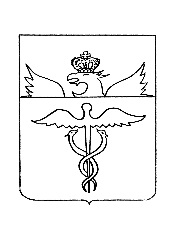 Администрация Бутурлиновского муниципального районаВоронежской областиПОСТАНОВЛЕНИЕот  _________________  № _______          г. БутурлиновкаОб определении границ прилегающих к некоторым организациям и объектамтерриторий, на которых не допускается розничная продажа алкогольной продукции,на территории Бутурлиновского городского поселения  Бутурлиновского муниципального района  Воронежской области В соответствии с пунктом 8 статьи 16 Федерального закона Российской Федерации от 22.11.1995№ 171-ФЗ «О государственном регулировании производства и оборота этилового спирта, алкогольной и спиртосодержащей продукции и об ограничении потребления (распития) алкогольной продукции», пунктом 8 Постановления Правительства Российской Федерации от 27.12.2012 № 1425 «Об определении органами государственной власти субъектов Российской Федерации мест массового скопления граждан и мест нахождения источников повышенной опасности, в которых не допускается розничная продажа алкогольной продукции, а также определении органами местного самоуправления границ прилегающих к некоторым организациям и объектам территорий, на которых не допускается розничная продажа алкогольной продукции» администрация Бутурлиновского муниципального района Воронежской области ПОСТАНОВЛЯЕТ:1.Утвердить схемы границ территорий, прилегающих к организациям и объектам, на которых не допускается розничная продажа алкогольной продукции на территории Бутурлиновского городского поселения Бутурлиновского муниципального района согласно приложениям №1- №29.2. Утвердить минимальные значения расстояний от организаций и объектов, в которых не допускается розничная продажа алкогольной продукции, до границ прилегающих к ним территорий:2.1. Для установления запрета на розничную продажу алкогольной продукции в стационарных торговых объектах:- от детских, образовательных организаций, не имеющих обособленной территории, - 50 метров, при наличии обособленной территории - 30 метров;- от медицинских организаций - в размере 15 метров.- от объектов спорта, оптовых и розничных рынков, вокзалов, аэропортов, объектов военного назначения - в размере 20 метров;- от мест массового скопления граждан и источников повышенной опасности, определенных органом государственной власти субъекта Российской Федерации, - в размере 50 метров.2.2. Для установления запрета на розничную продажу алкогольной продукции при оказании услуг общественного питания:- от детских, образовательных организаций, не имеющих обособленной территории, - 50 метров, при наличии обособленной территории - 30 метров;- от медицинских организаций - в размере 15 метров.- от объектов спорта, оптовых и розничных рынков, вокзалов, аэропортов, объектов военного назначения - в размере 20 метров;- от мест массового скопления граждан и источников повышенной опасности, определенных органом государственной власти субъекта Российской Федерации, - в размере 50 метров.3.  Определить способ расчета расстояния от организаций и объектов, указанных в пункте 1 настоящего постановления, до границ прилегающих территорий «по радиусу» (кратчайшее расстояние по прямой) от входа для посетителей на обособленную территорию (при наличии таковой) или от входа для посетителей в здание (строение, сооружение), в котором расположены организации и (или) объекты.4. В случае, если предприятие розничной торговли или общественного питания находится внутри торгового центра, иного здания, строения, при установлении расстояний от организаций или объектов, перечисленных в пункте 2 настоящего постановления, до предприятия, осуществляющего розничную продажу алкогольной продукции, учитывается расстояние внутри торгового центра, иного здания, строения до входных дверей для посетителей указанного предприятия.5.Утвердить перечень организаций и объектов, расположенных на территории Бутурлиновского городского поселения Бутурлиновского муниципального района Воронежской области, на прилегающих территориях к которым не допускается розничная продажа алкогольной продукции и розничная продажа алкогольной продукции согласно Приложению № 30.6. Опубликовать настоящее постановление в периодическом печатном издании органов местного самоуправления Бутурлиновского муниципального района Воронежской области «Бутурлиновский муниципальный вестник» и разместить на официальном сайте органов местного самоуправления Бутурлиновского муниципального района Воронежской области в сети «Интернет».7.Контроль исполнения настоящего постановления возложить на заместителя главы администрации Бутурлиновского муниципального района Е.П. Бухарину.Приложение № 1 к постановлению администрации Бутурлиновского муниципальногорайона  Приложение №2 к постановлению администрации Бутурлиновского муниципального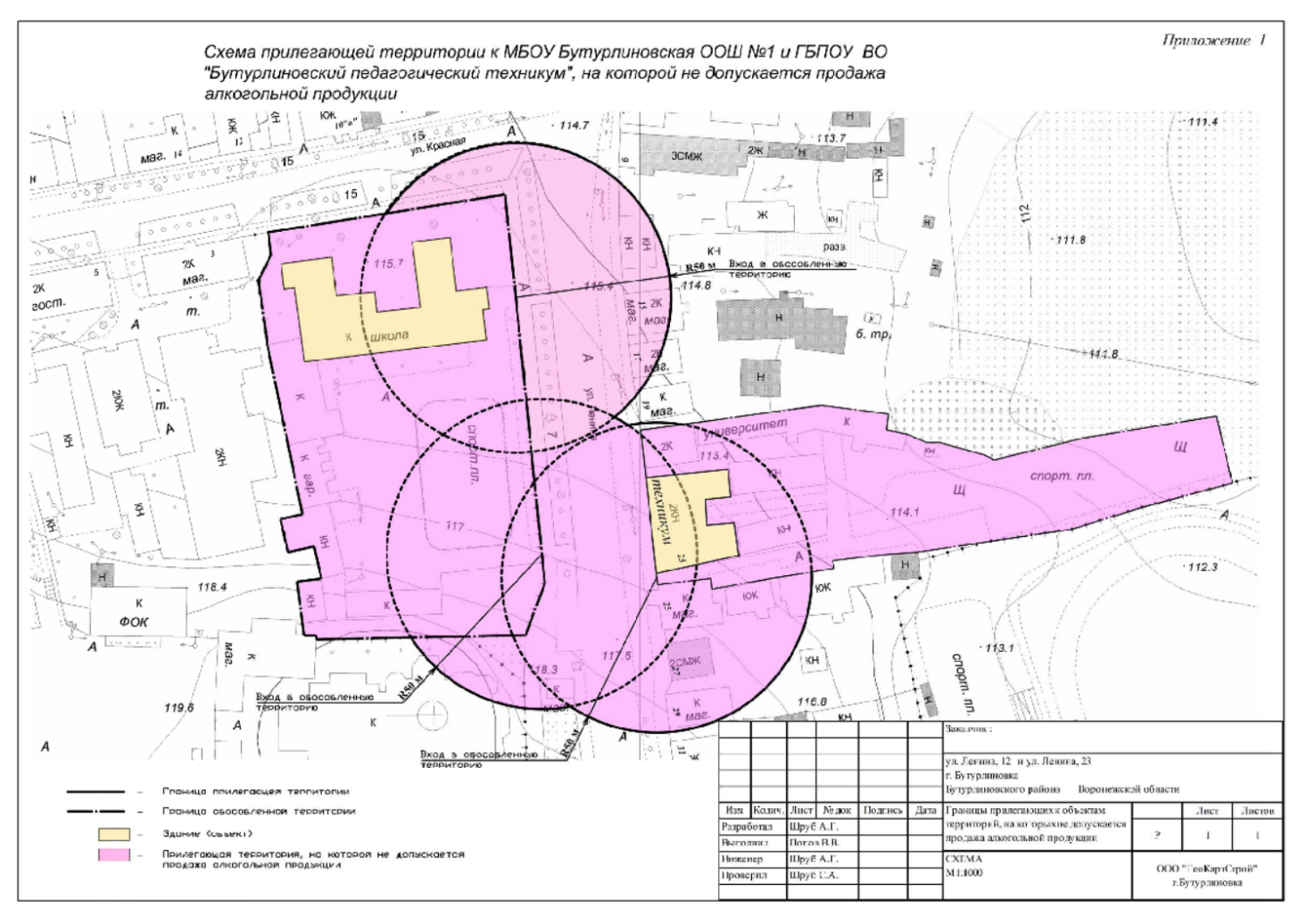 района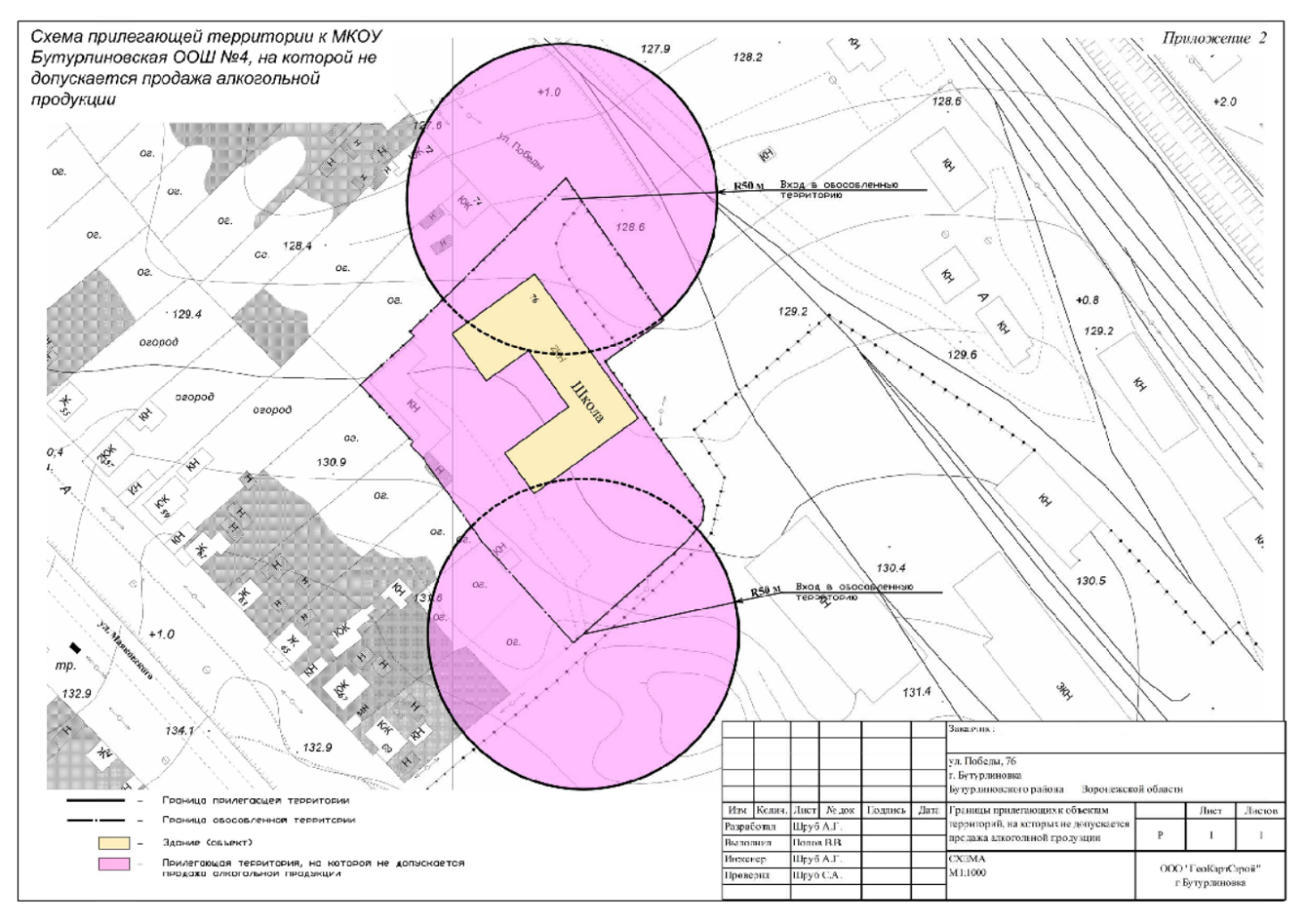 Приложение № 3 к постановлению администрации Бутурлиновского муниципальногорайона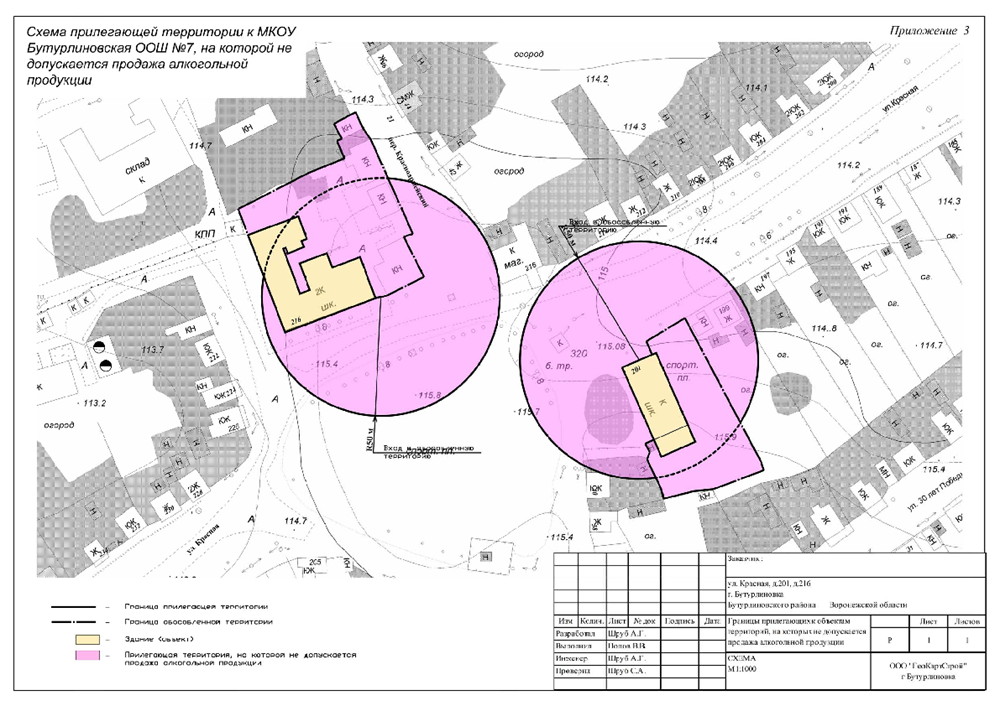 Приложение № 4 к постановлению администрации Бутурлиновского муниципальногорайона Приложение № 5 к постановлению администрации Бутурлиновского муниципального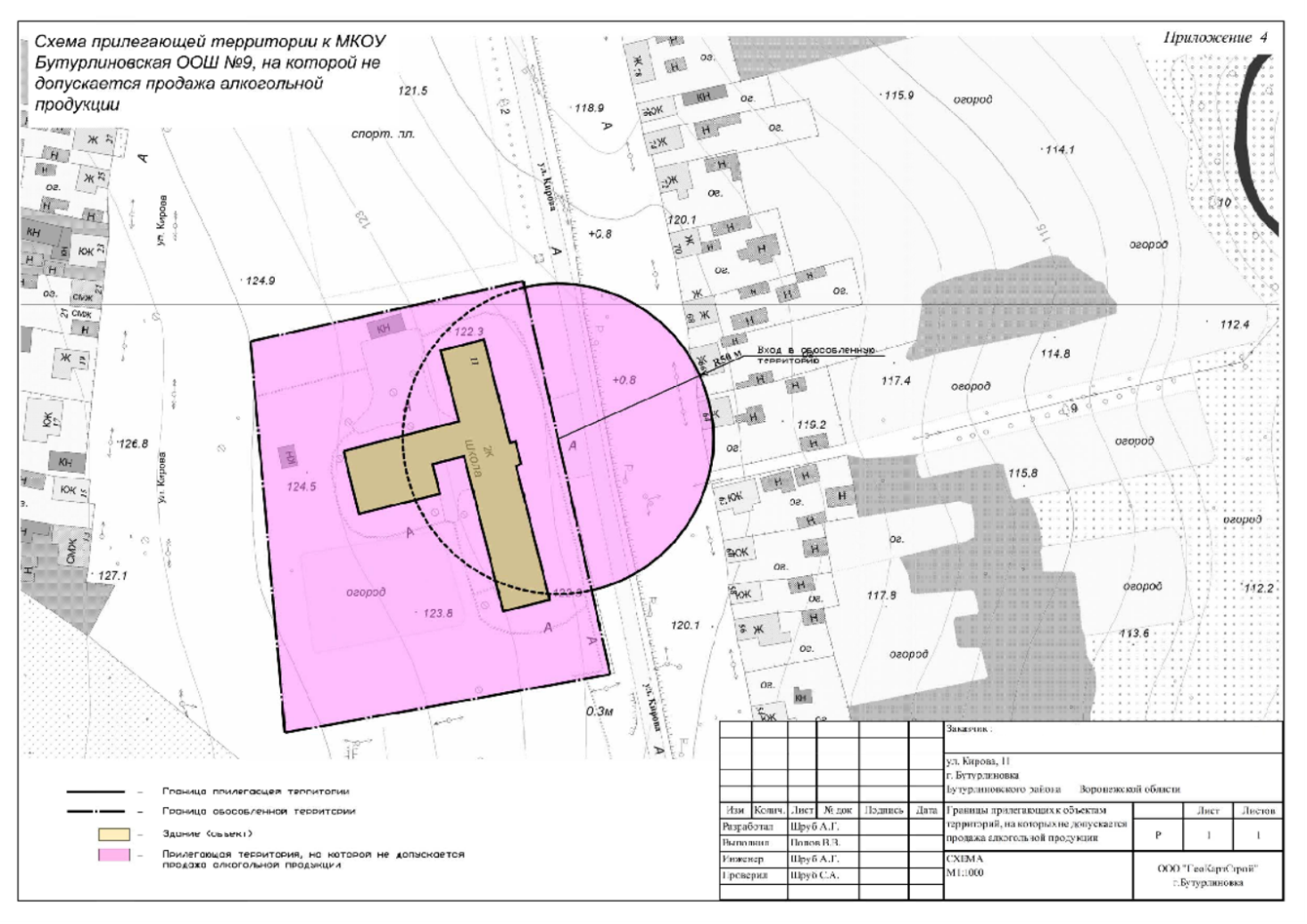 районаПриложение № 6 к постановлению администрации Бутурлиновского муниципального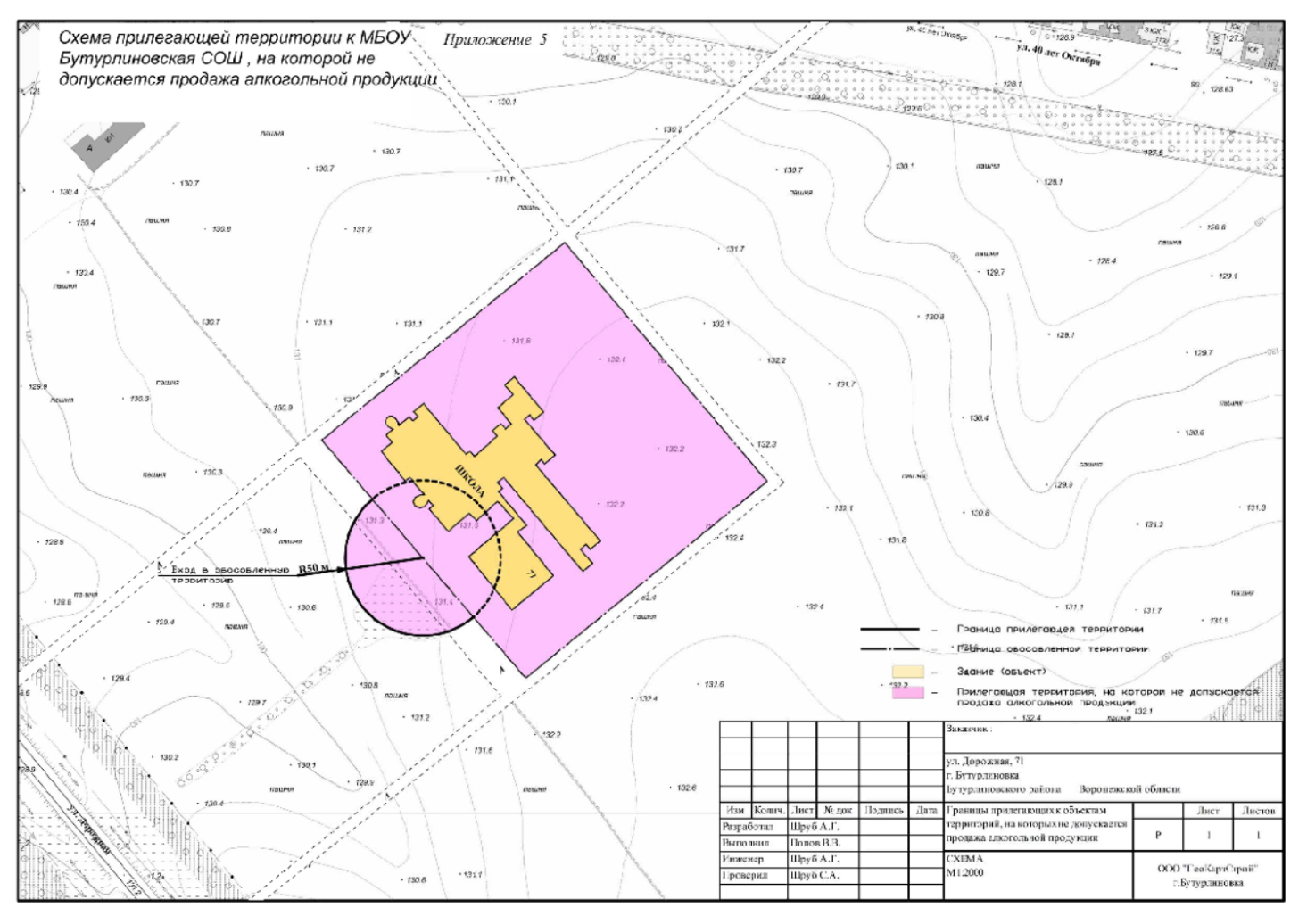 района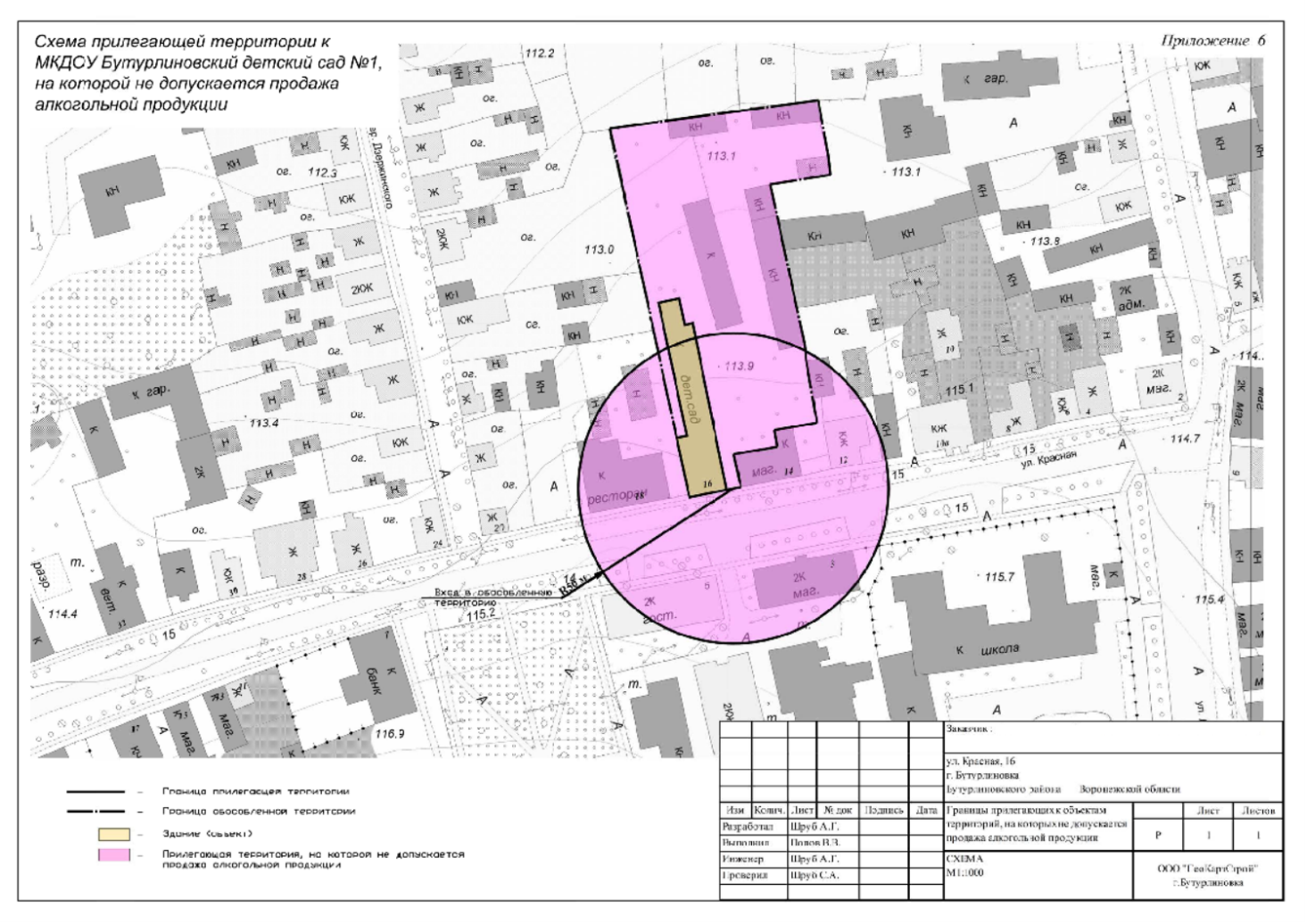 Приложение № 7 к постановлению администрации Бутурлиновского муниципальногорайона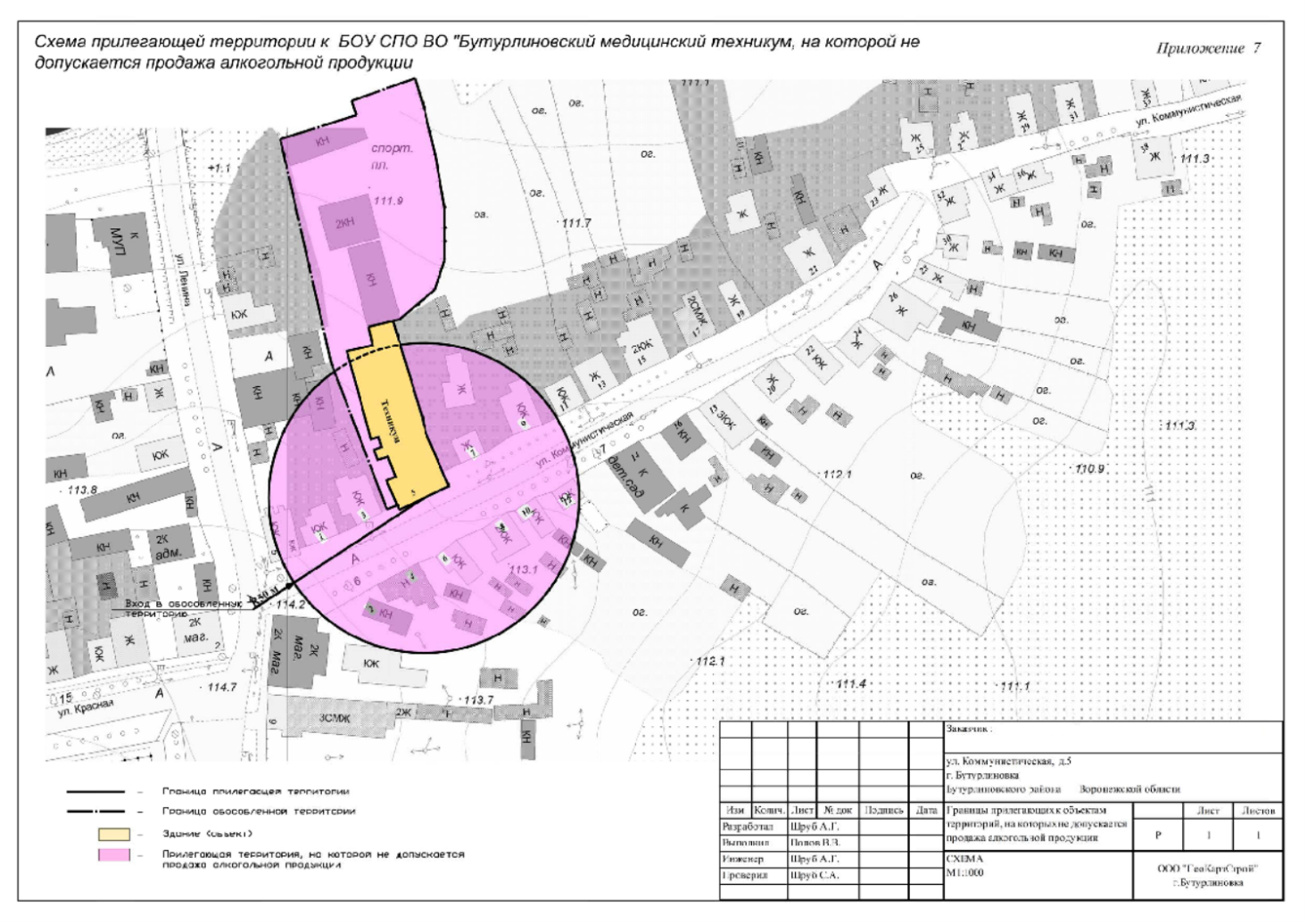 Приложение № 8 к постановлению администрации Бутурлиновского муниципальногорайона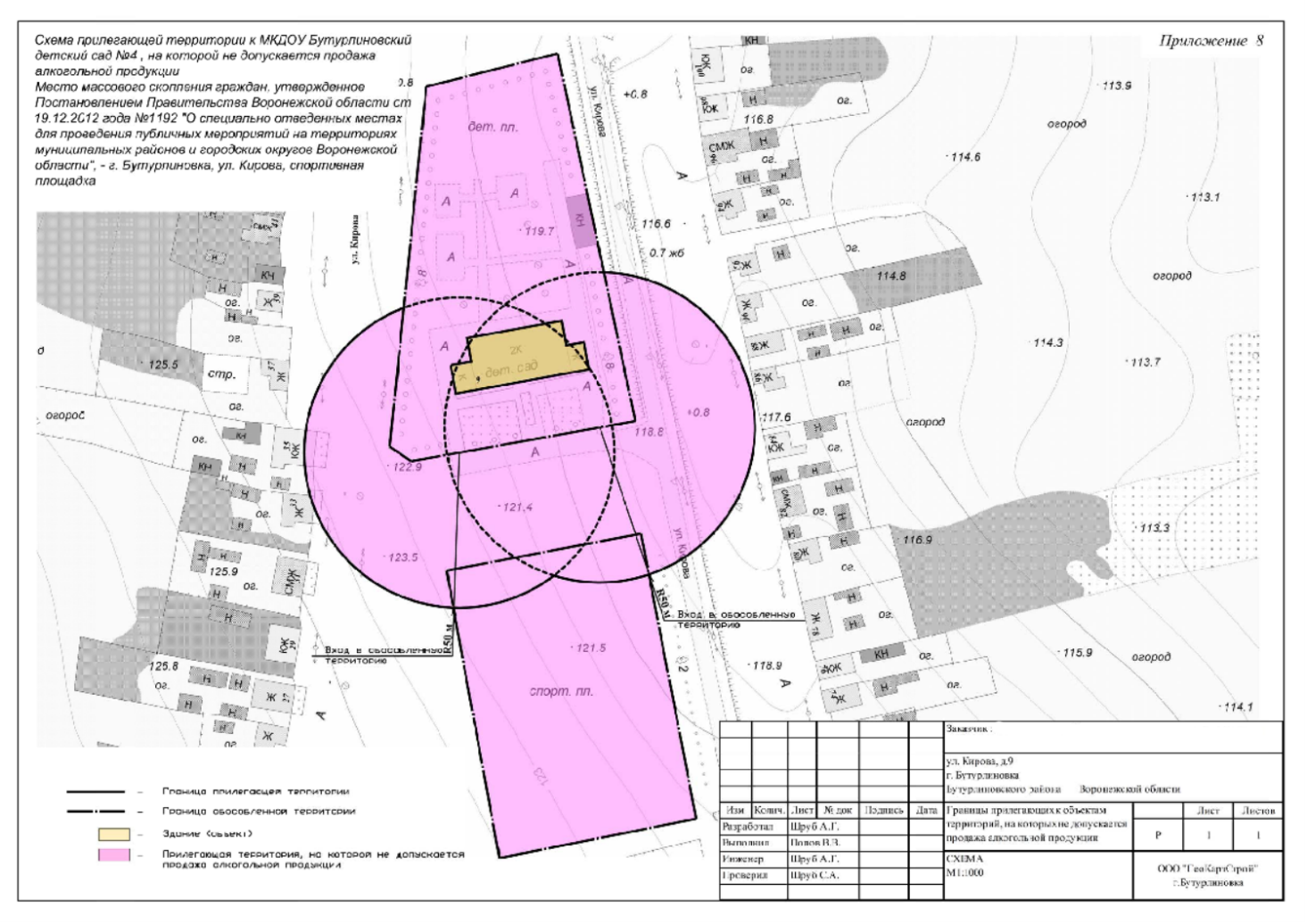 Приложение № 9 к постановлению администрации Бутурлиновского муниципальногорайона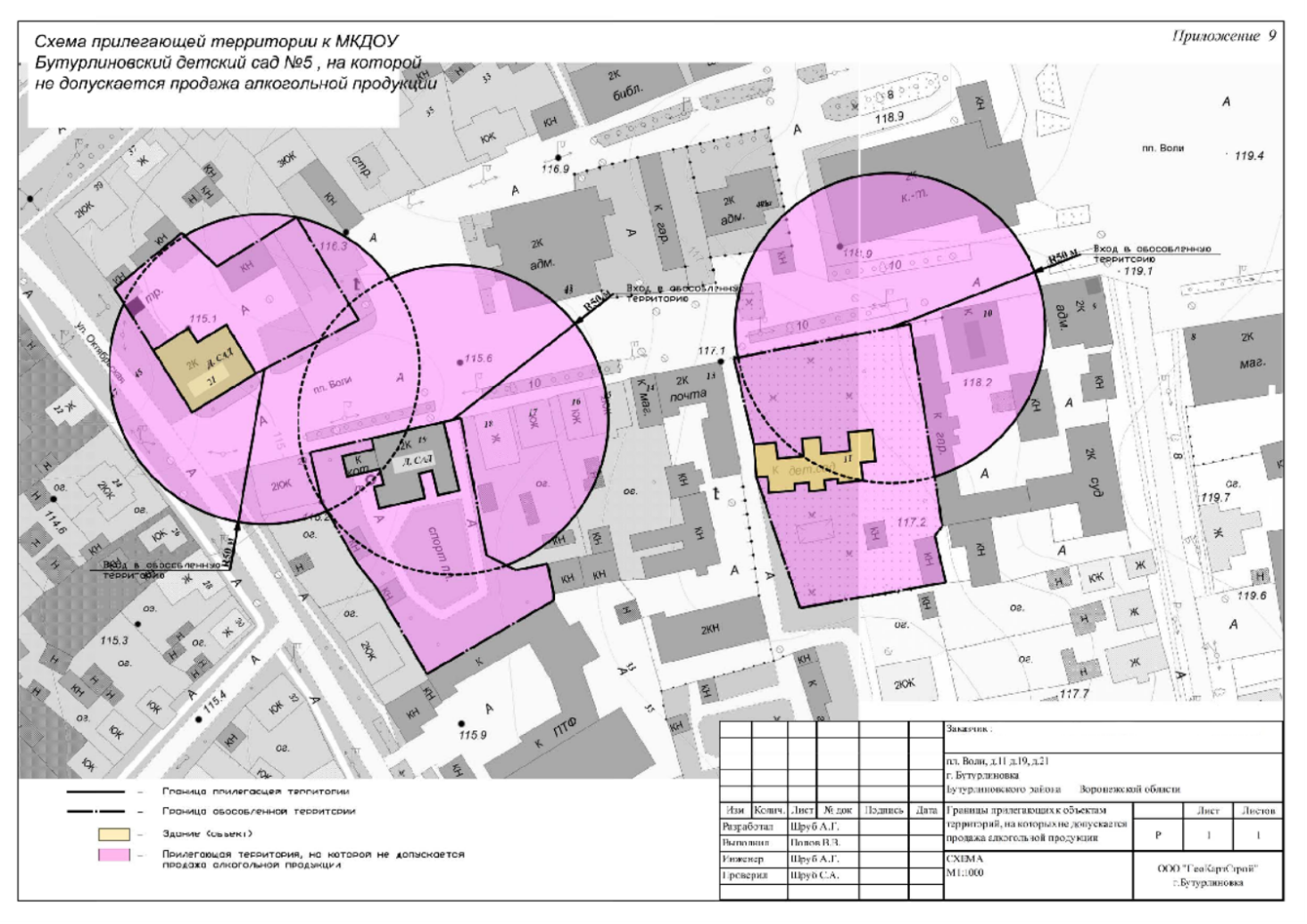 Приложение № 10 к постановлению администрации Бутурлиновского муниципальногорайона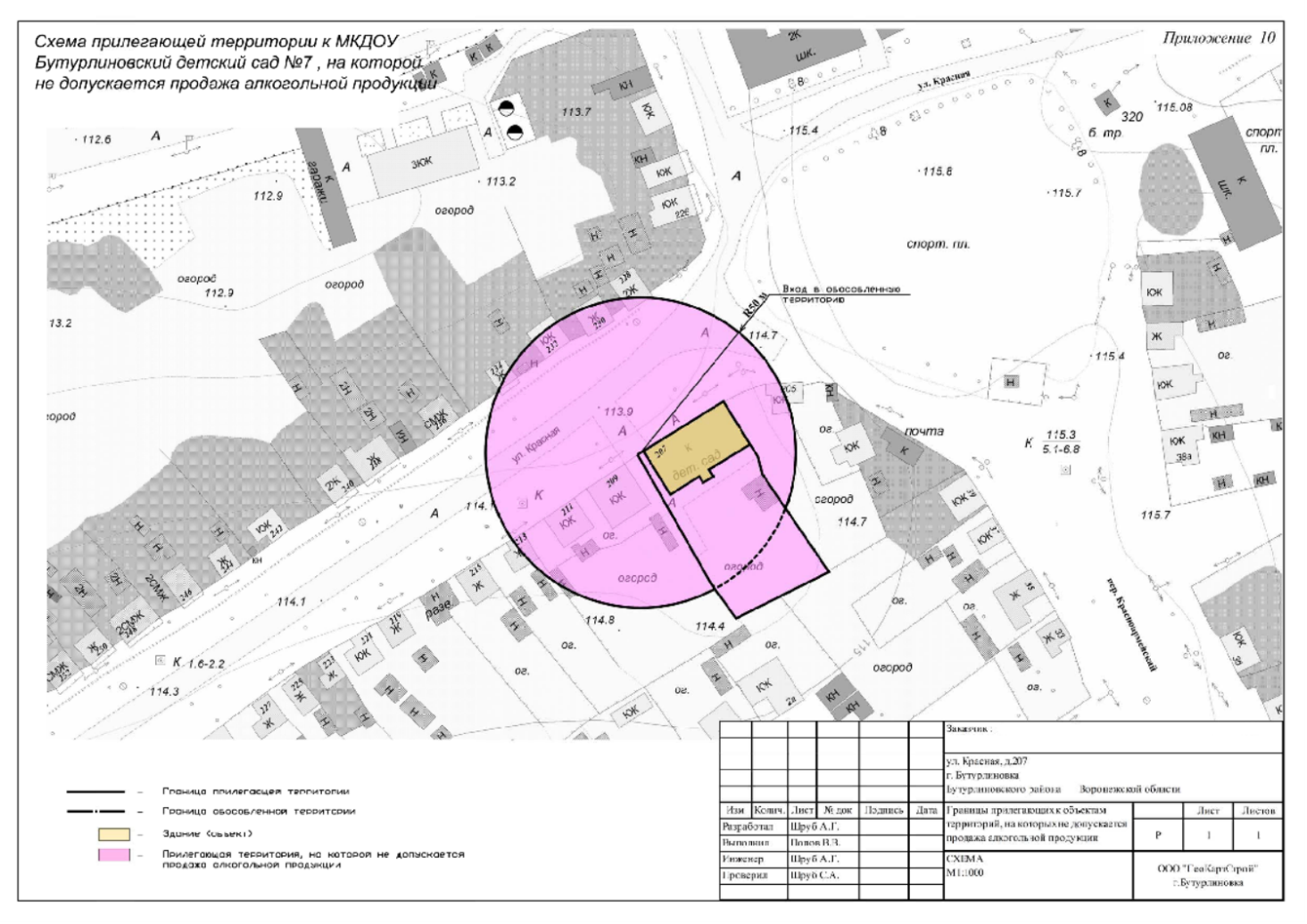 Приложение № 11 к постановлению администрации Бутурлиновского муниципальногорайона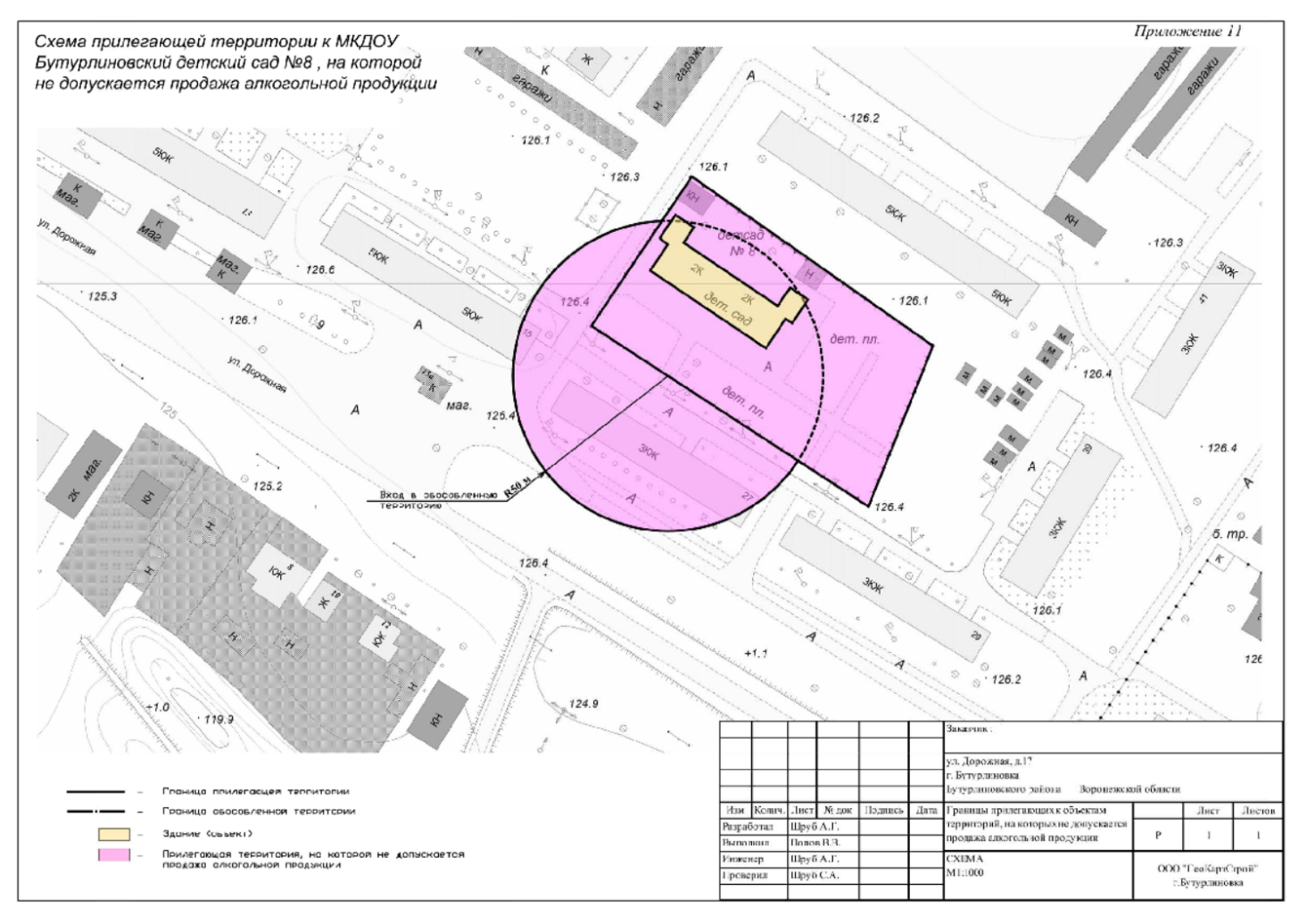 Приложение № 12 к постановлению администрации Бутурлиновского муниципальногорайона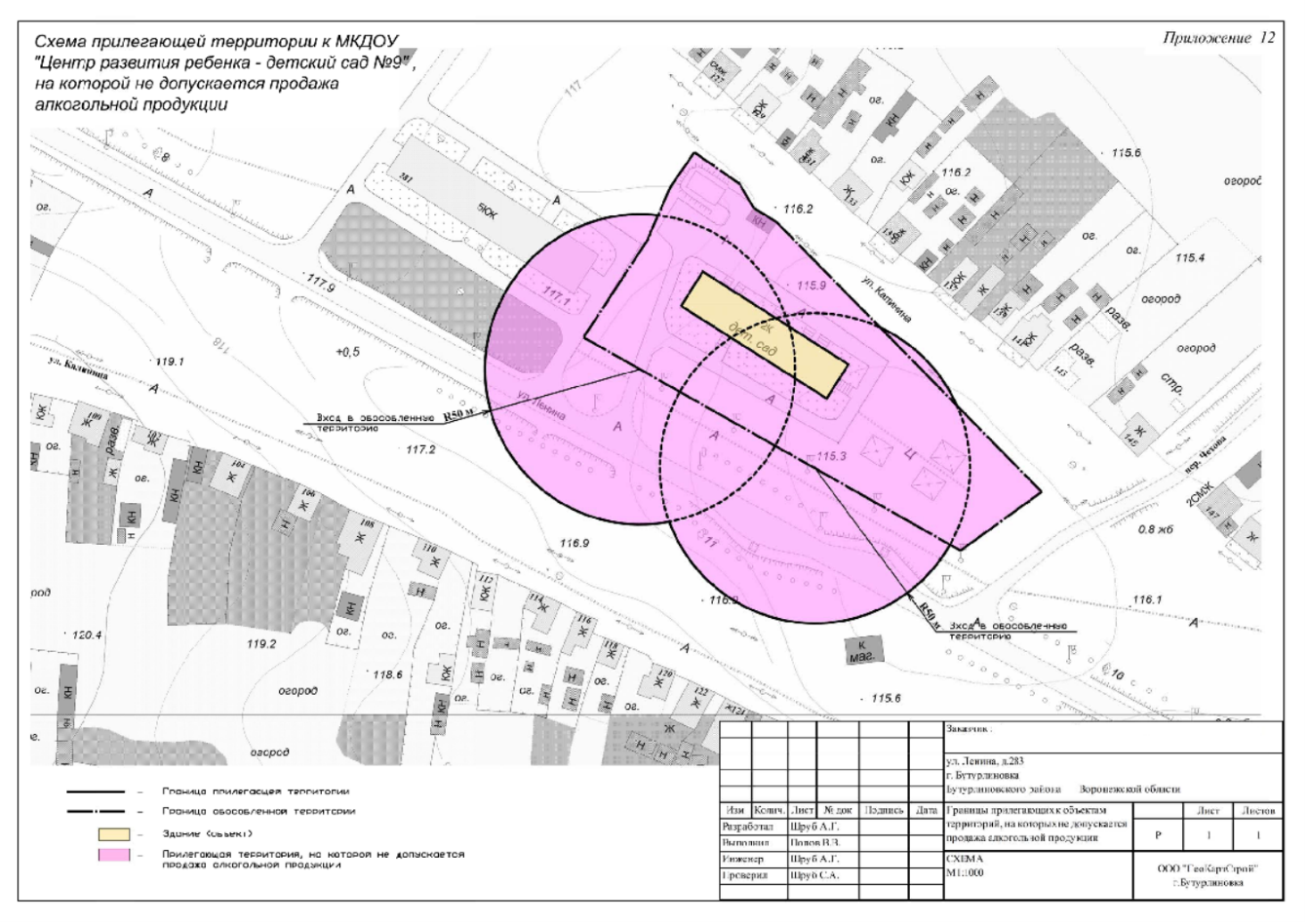 Приложение № 13 к постановлению администрации Бутурлиновского муниципальногорайона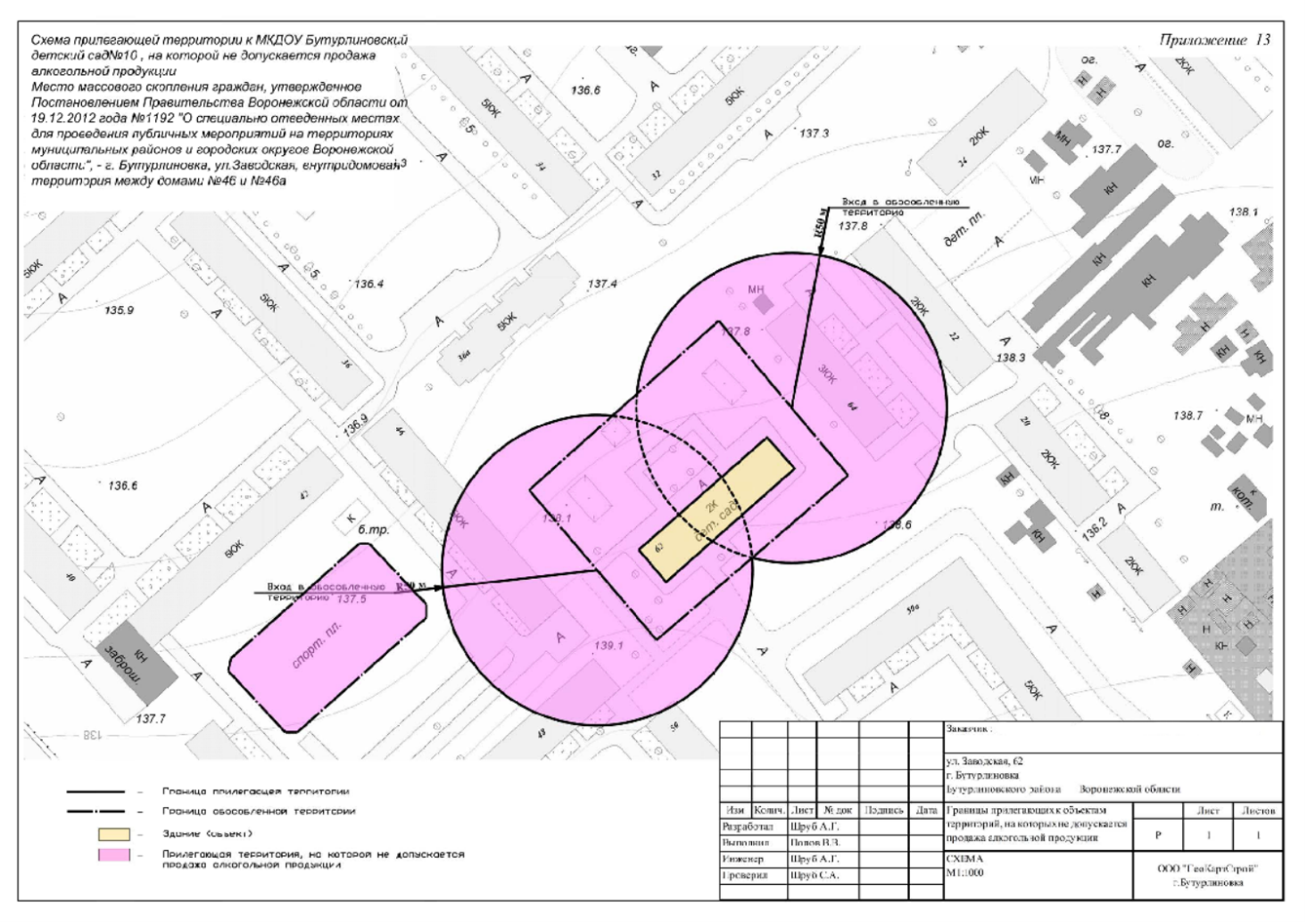 Приложение № 14 к постановлению администрации Бутурлиновского муниципальногорайона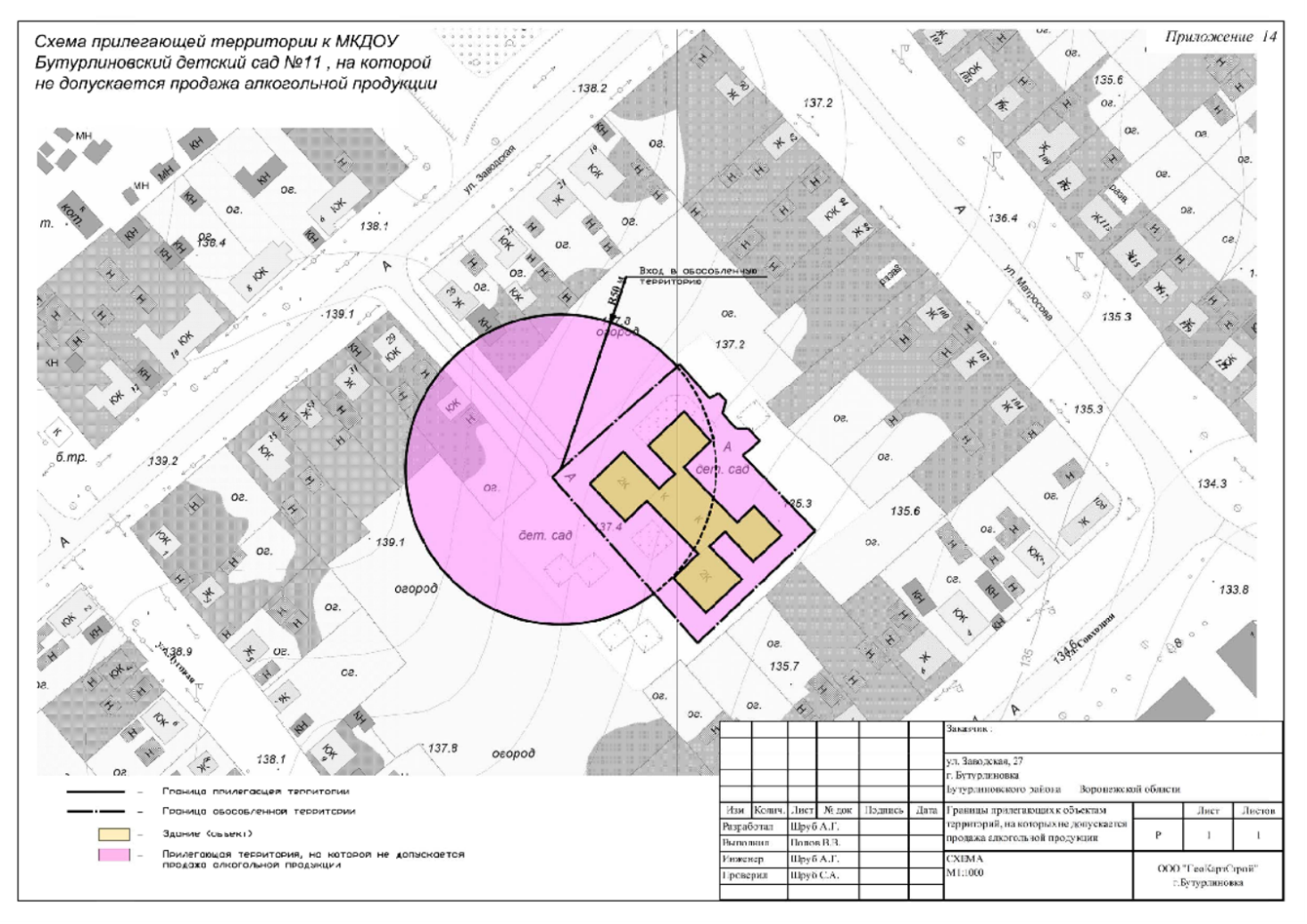 Приложение № 15 к постановлению администрации Бутурлиновского муниципальногорайона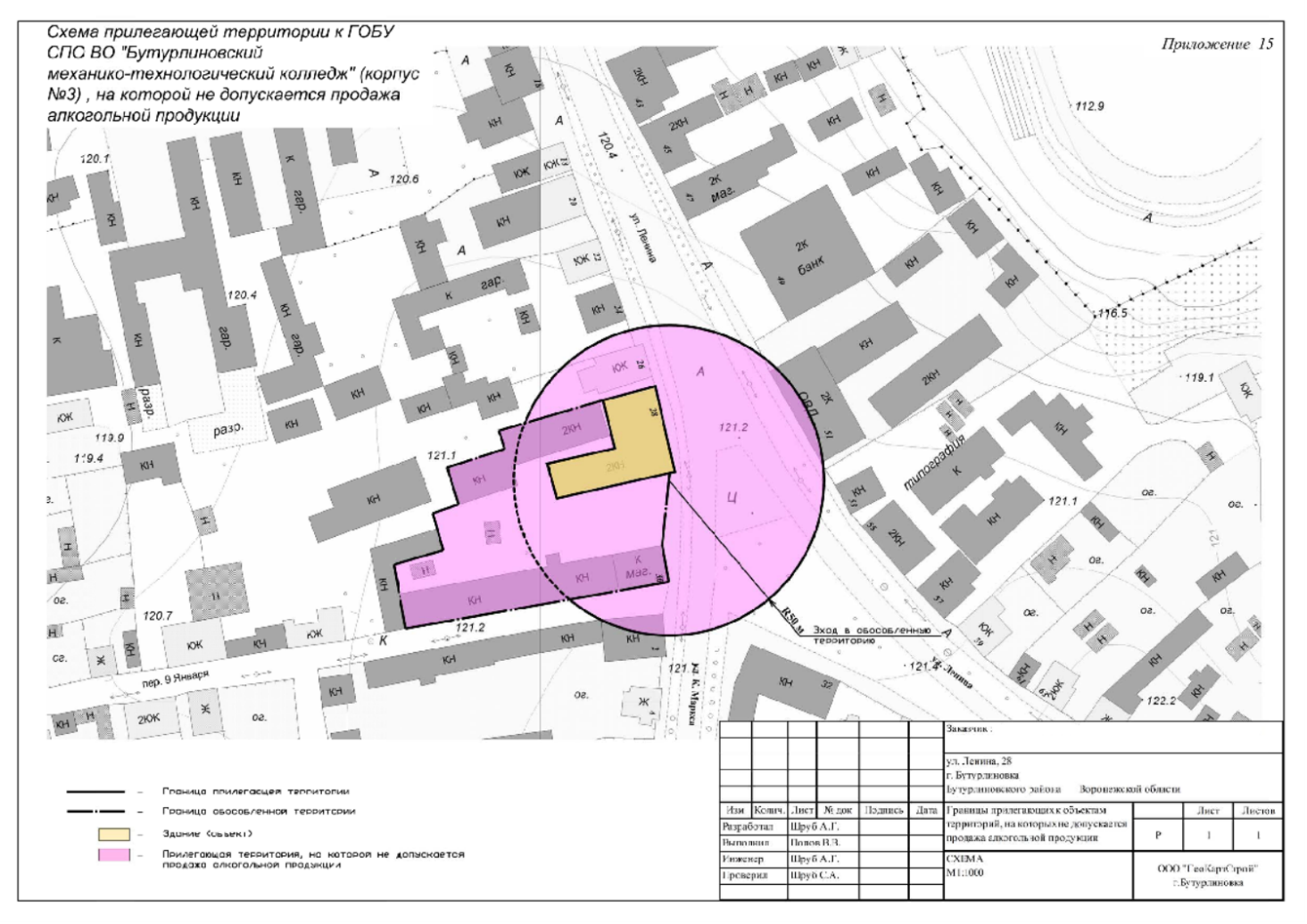 Приложение № 16 к постановлению администрации Бутурлиновского муниципальногорайона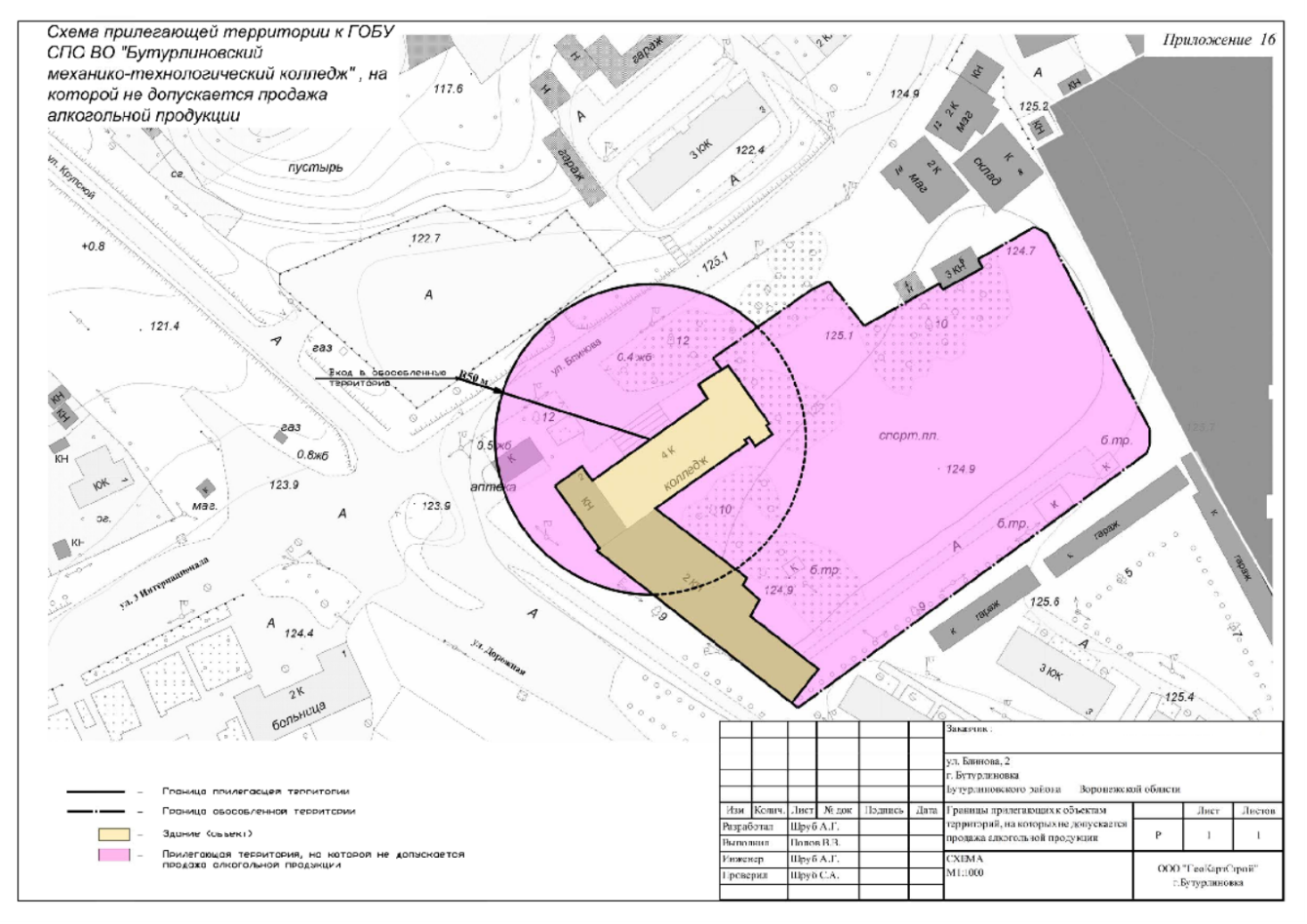 Приложение № 17 к постановлению администрации Бутурлиновского муниципальногорайона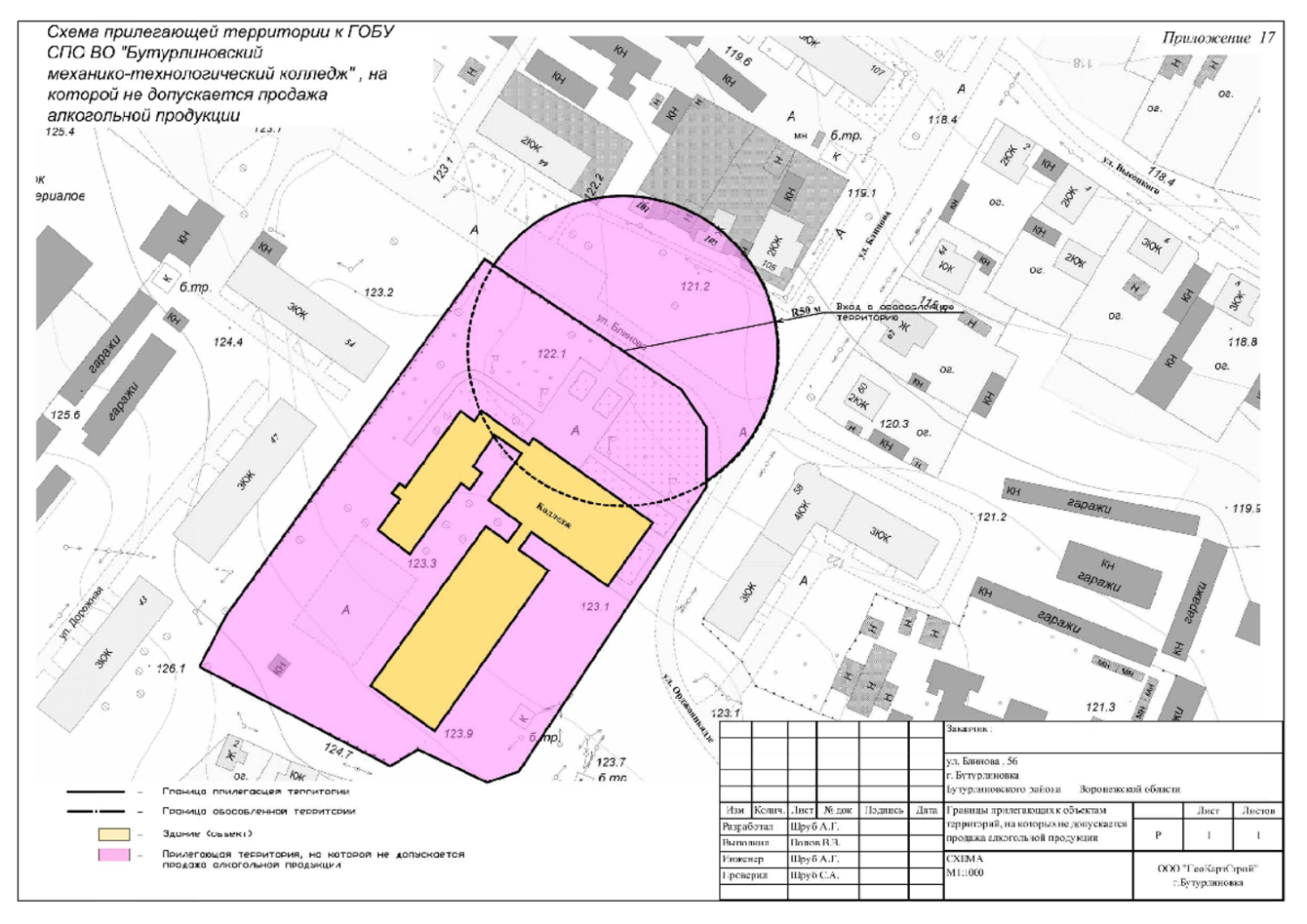 Приложение № 18 к постановлению администрации Бутурлиновского муниципальногорайона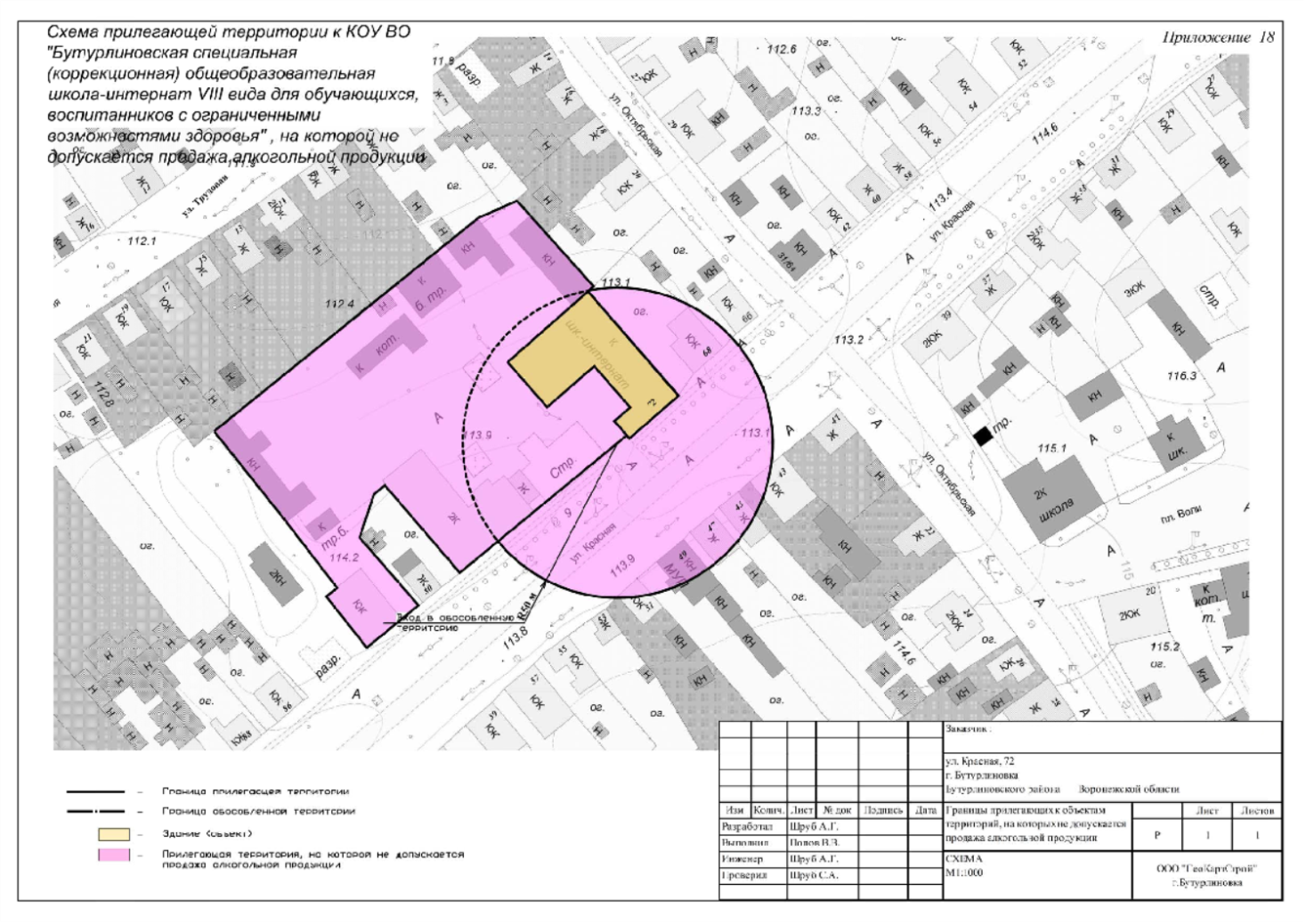 Приложение № 19 к постановлению администрации Бутурлиновского муниципальногорайона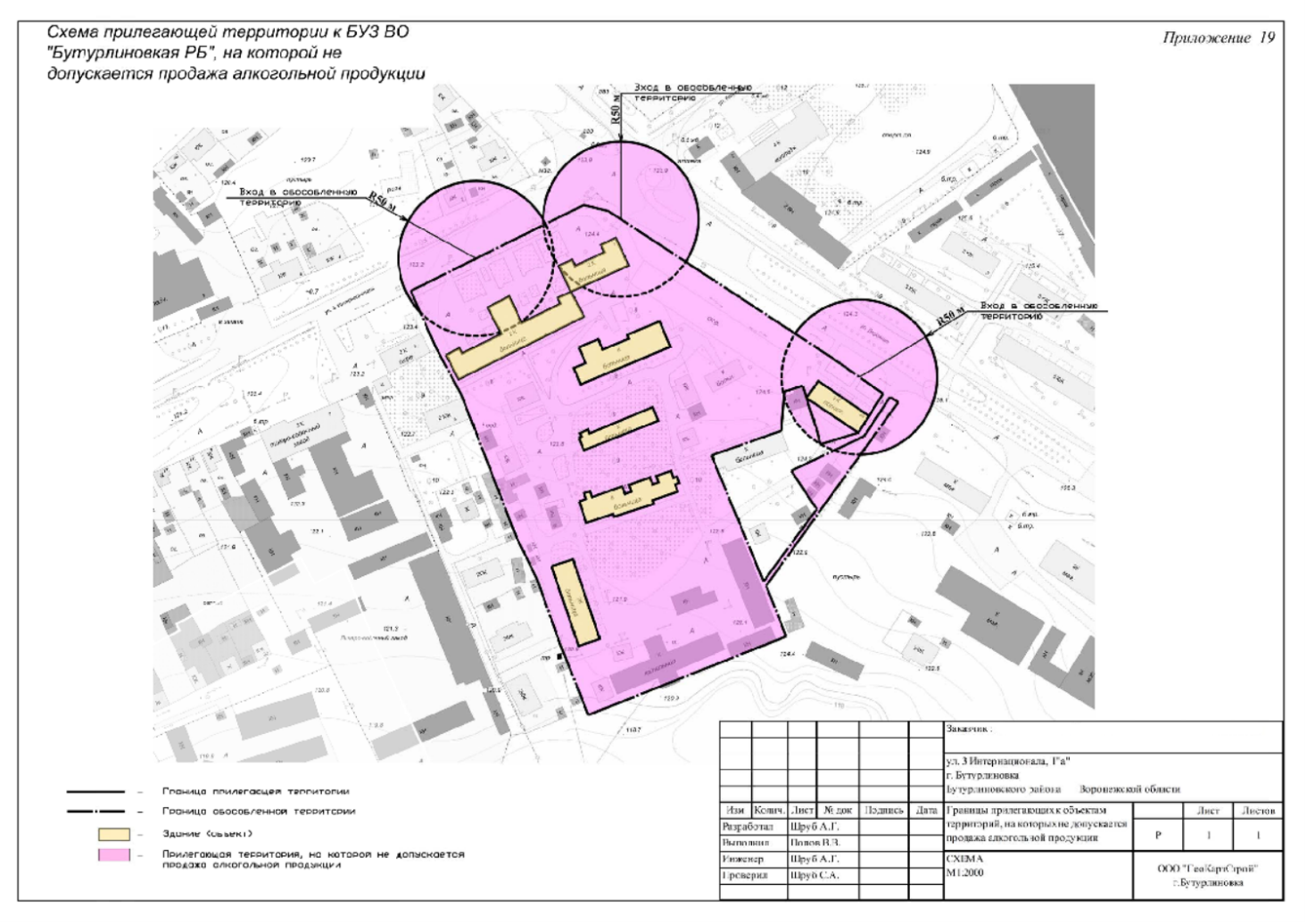 Приложение № 20 к постановлению администрации Бутурлиновского муниципального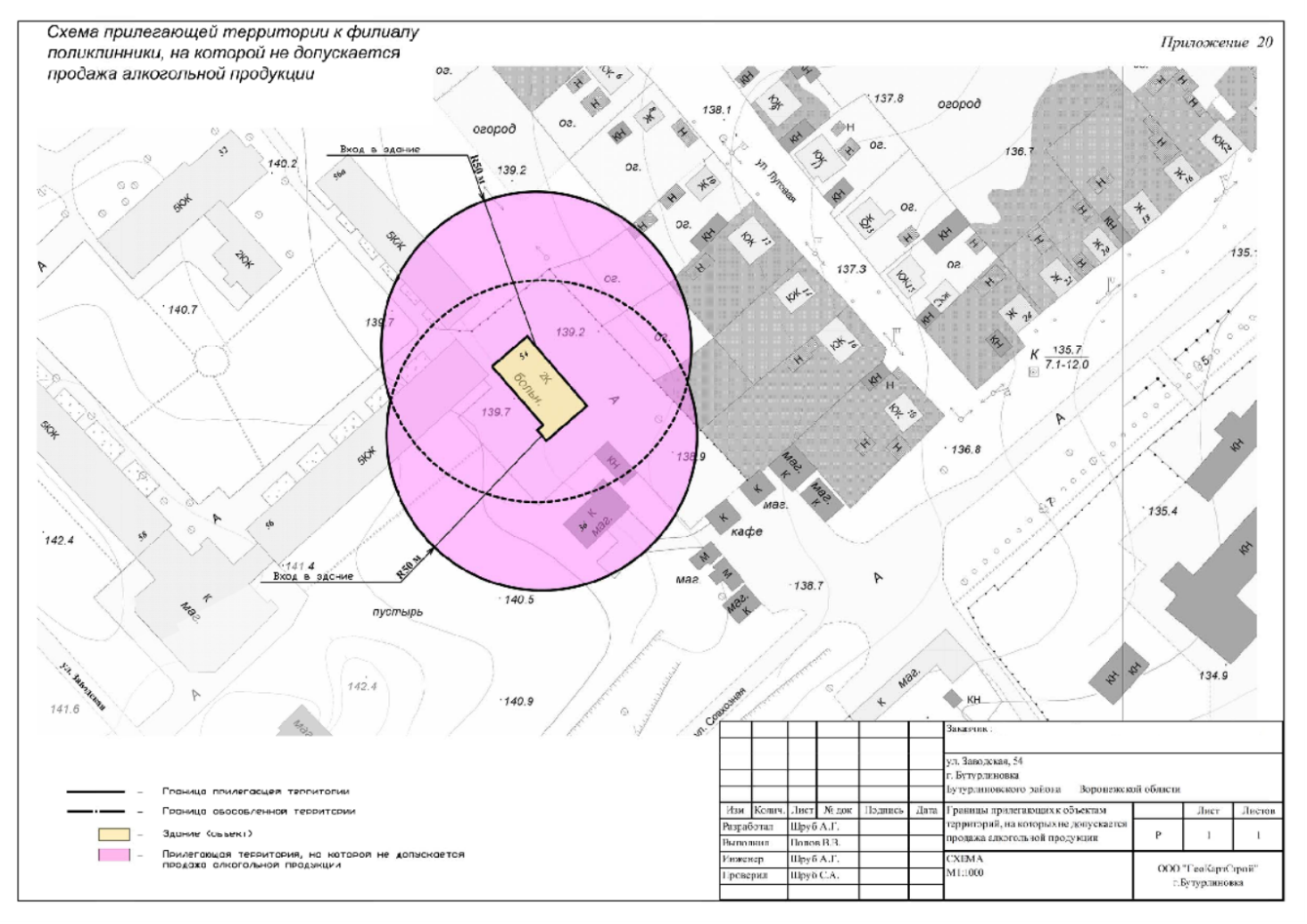 районаПриложение № 21 к постановлению администрации Бутурлиновского муниципальногорайона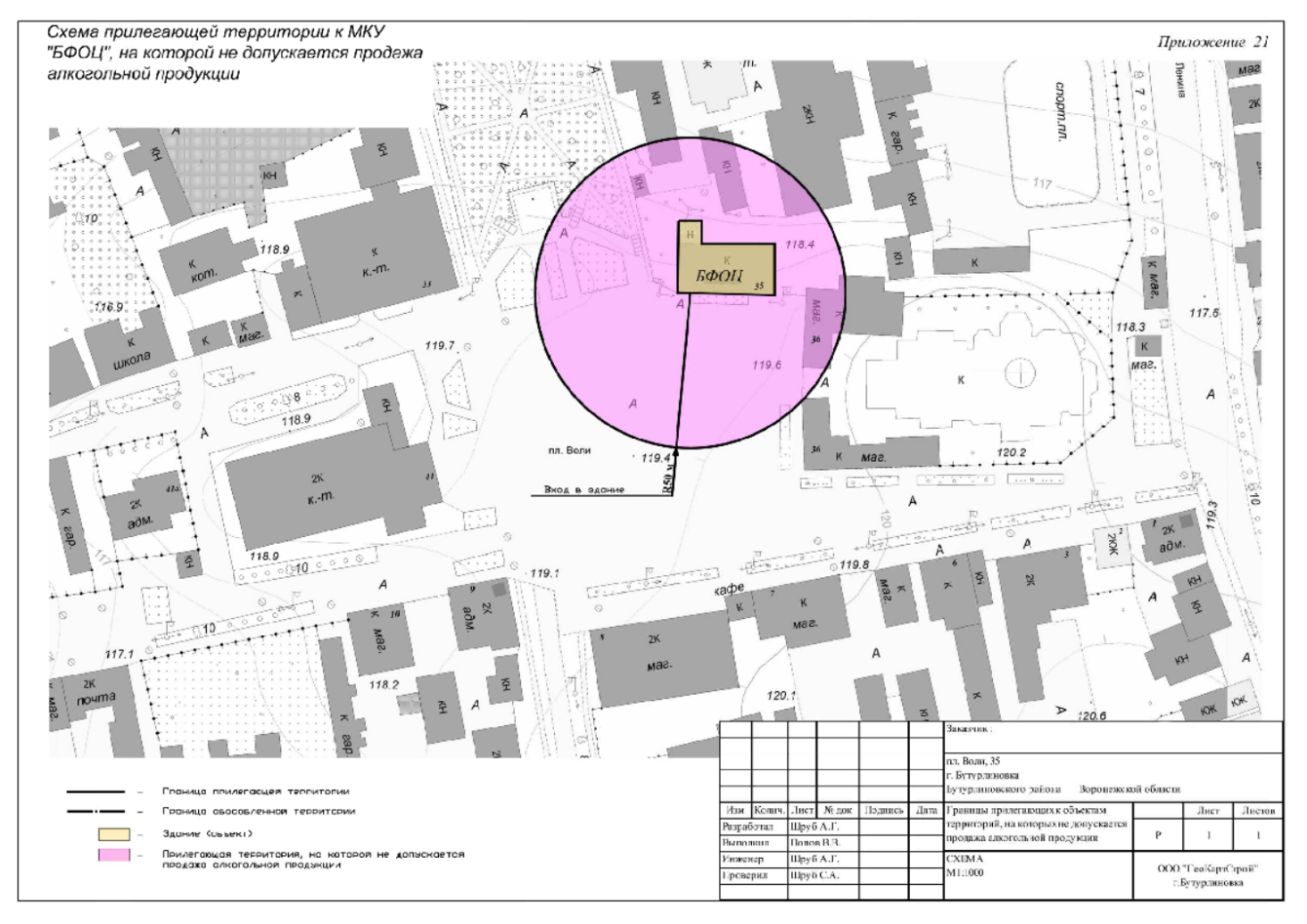 Приложение № 22 к постановлению администрации Бутурлиновского муниципальногорайона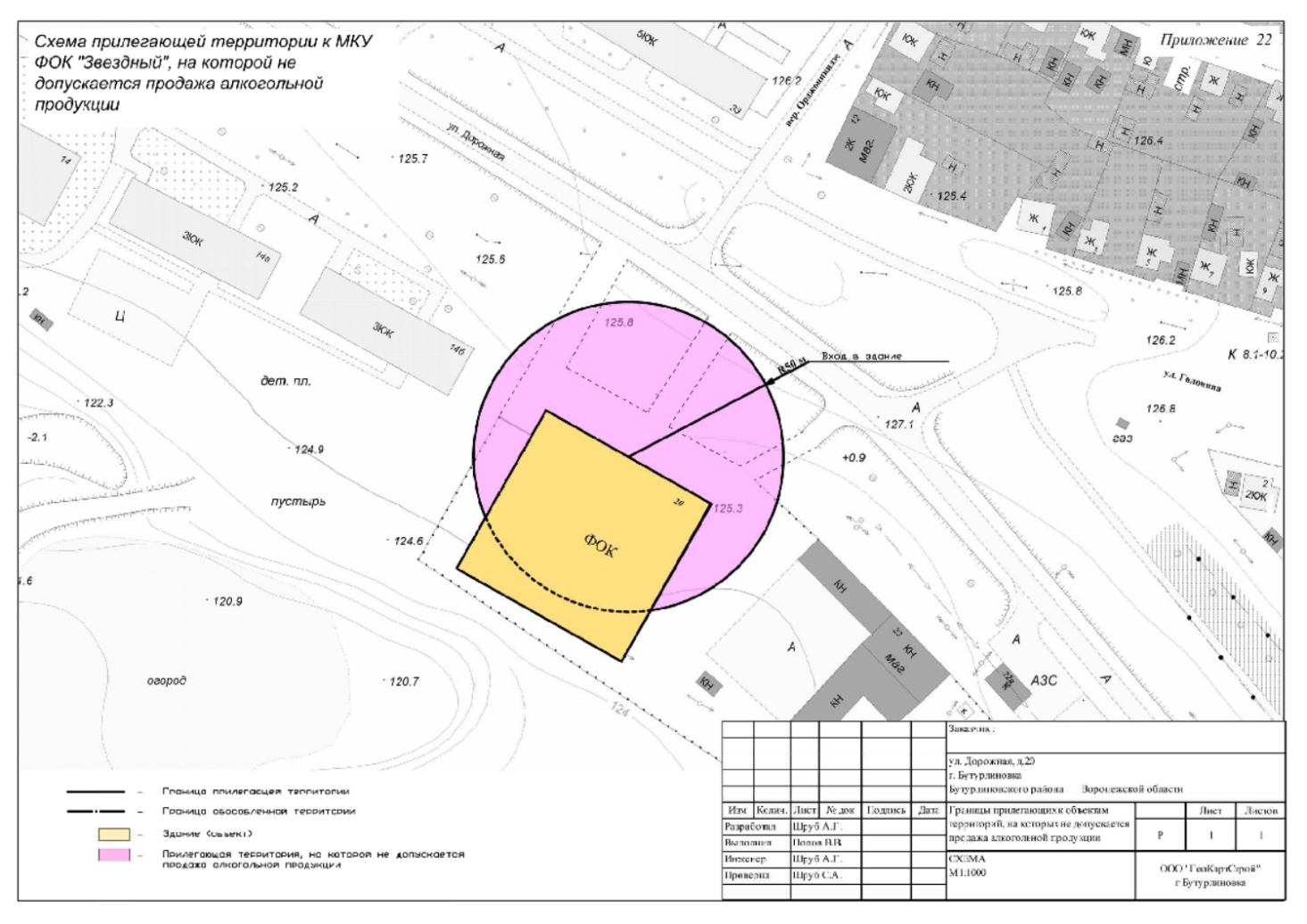 Приложение № 23 к постановлению администрации Бутурлиновского муниципальногорайона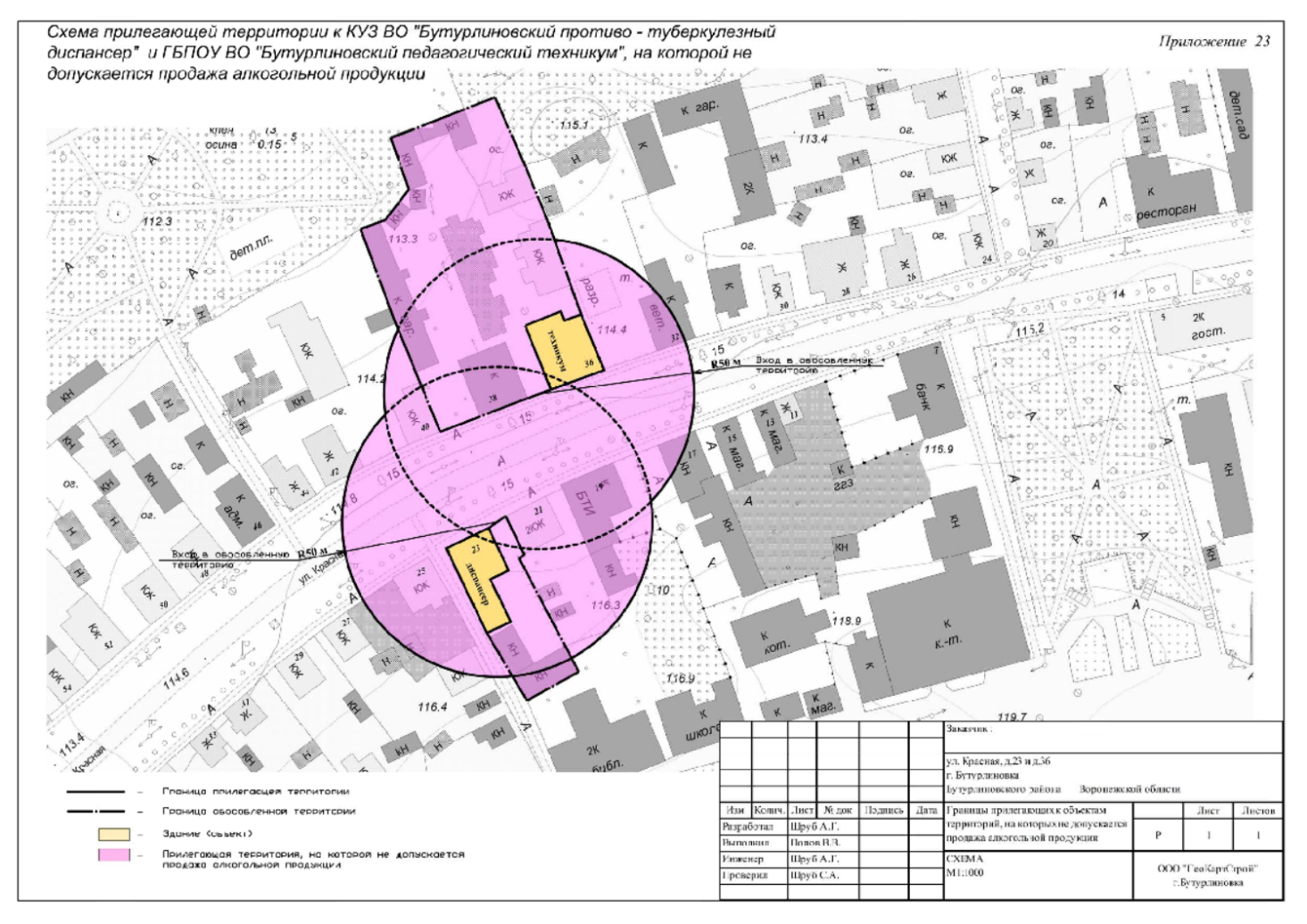 Приложение № 24 к постановлению администрации Бутурлиновского муниципальногорайона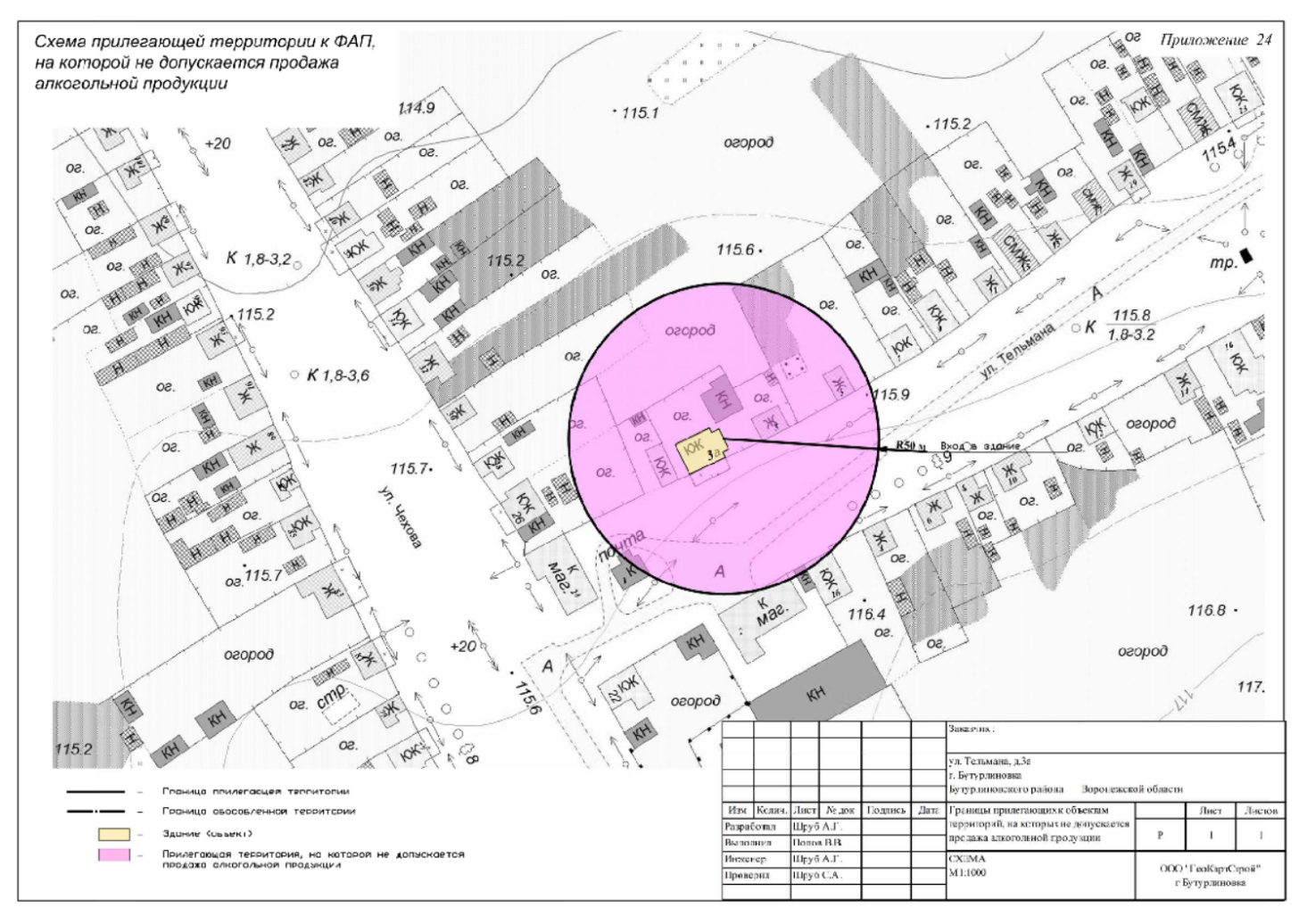 Приложение № 25 к постановлению администрации Бутурлиновского муниципальногорайона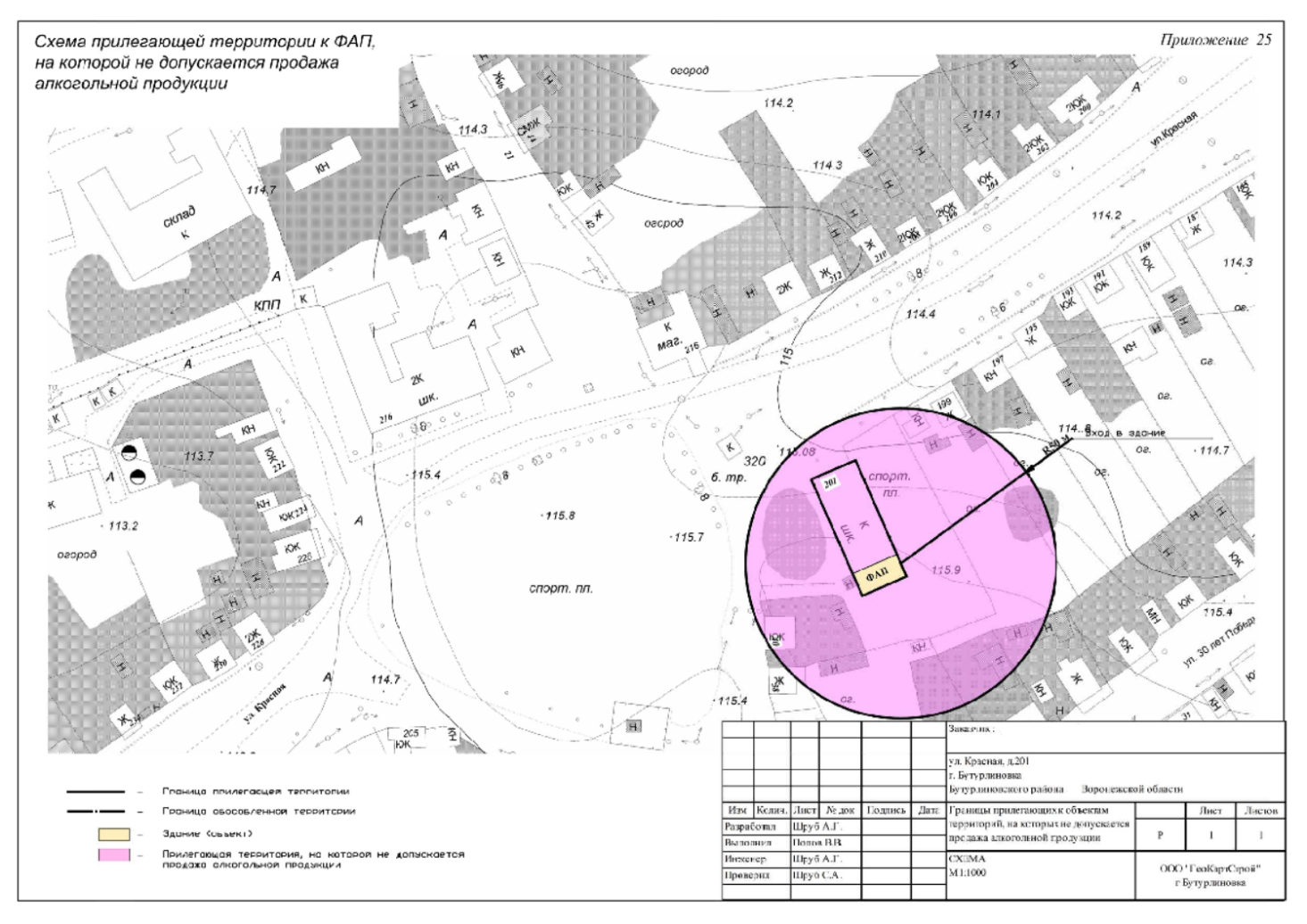 Приложение № 26 к постановлению администрации Бутурлиновского муниципальногорайона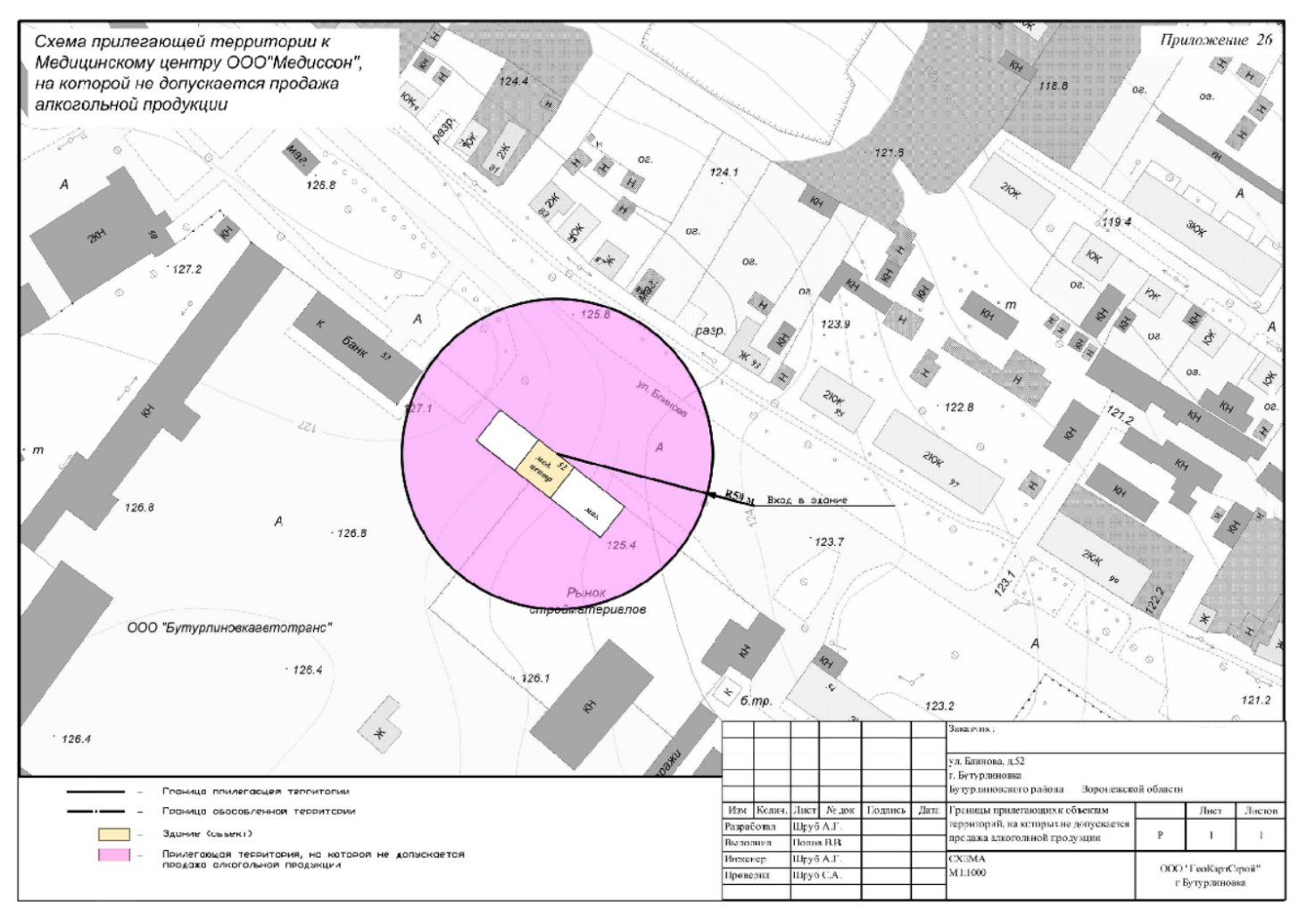 Приложение № 27 к постановлению администрации Бутурлиновского муниципальногорайона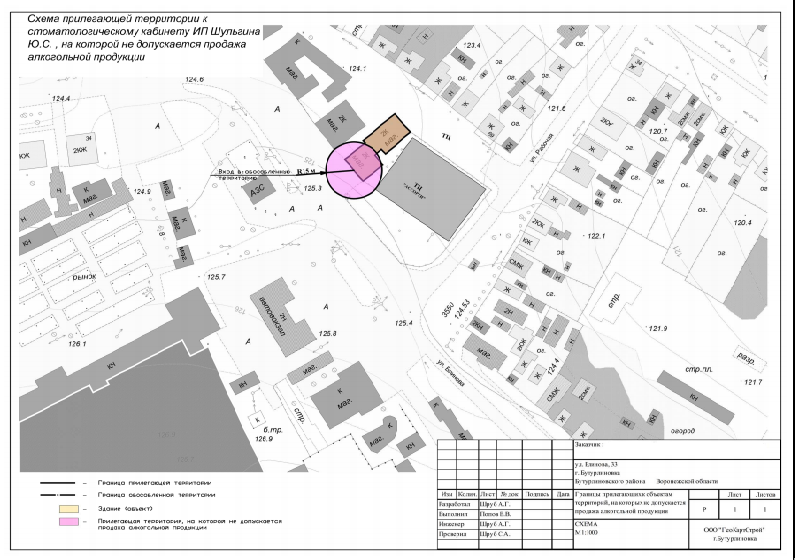 Приложение № 28 к постановлению администрации Бутурлиновского муниципальногорайона 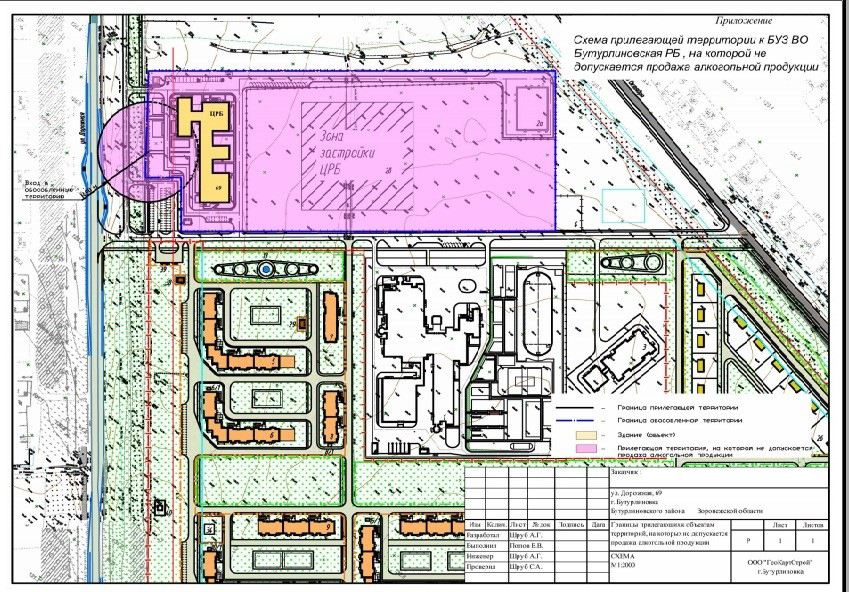 Приложение № 29 к постановлению администрации Бутурлиновского муниципальногорайона 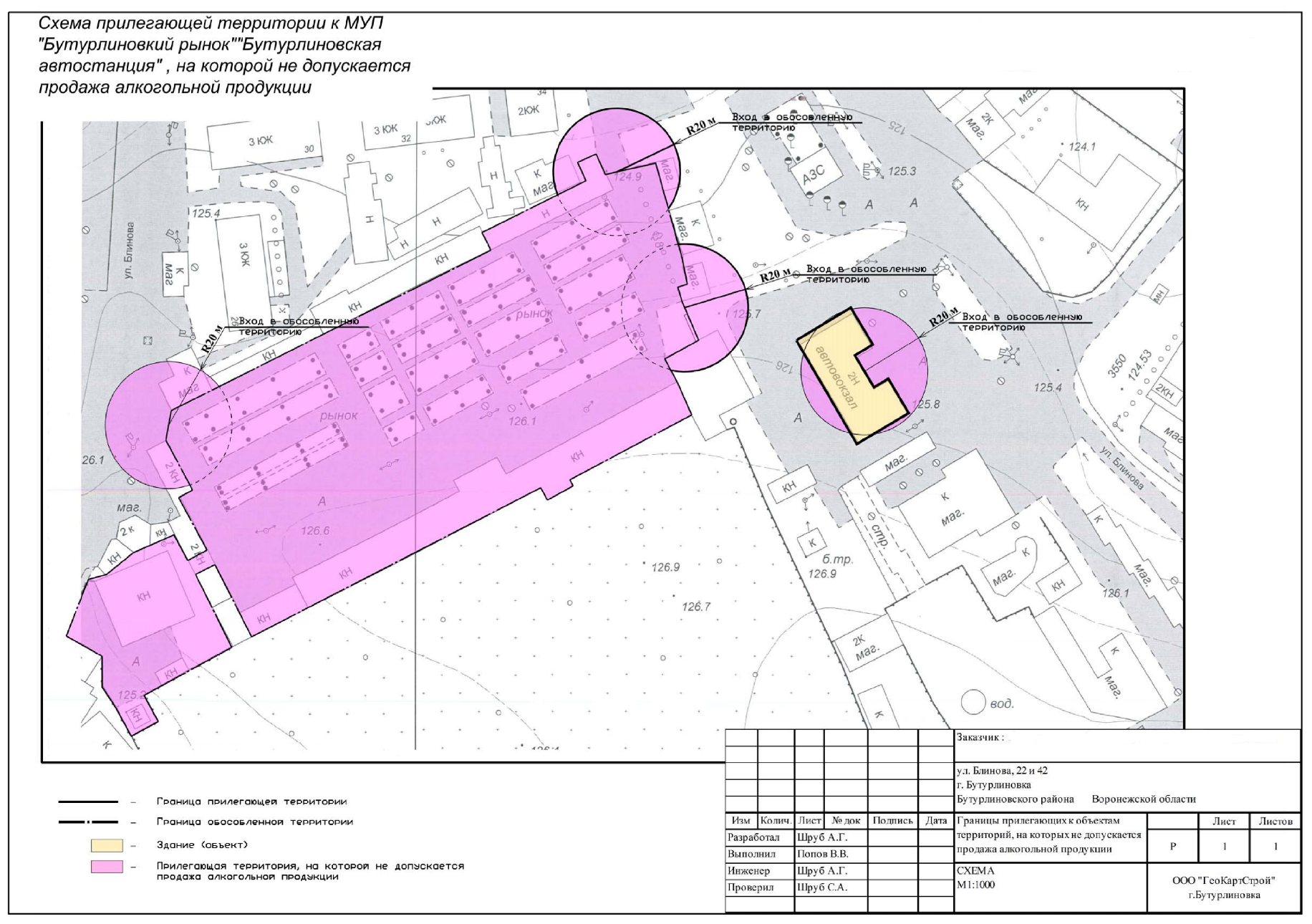 Приложение № 30 к постановлениюадминистрации Бутурлиновскогомуниципального района от_______________ №______ПЕРЕЧЕНЬорганизаций и объектов, на территории Бутурлиновского муниципальногорайона Воронежской области, на прилегающих территориях к  которым недопускается розничная продажа алкогольной продукцииИсполняющий обязанности главы администрациимуниципального района                                                                  А.Н. Клишин№п/пНаименование организацииАдрес1. МБОУ Бутурлиновская ООШ № 1г. Бутурлиновка, ул. Ленина, 122.ГБПОУ ВО «Бутурлиновский педагогический техникумг. Бутурлиновка, ул. Ленина, д. 233.МКОУ Бутурлиновская ООШ № 4г. Бутурлиновка, ул. Победы, д. 764.МКОУ Бутурлиновская ООШ № 7г. Бутурлиновка, ул. Красная, д. 201, д. 2165.МКОУ Бутурлиновская ООШ № 9г.Бутурлиновка, ул. Кирова, д. 116.МБОУ Бутурлиновская СОШг. Бутурлиновка, ул. Дорожная, д. 717.МКДОУ Бутурлиновский детский сад № 1г. Бутурлиновка, ул. Красная, д. 168.БОУ СПО ВО «Бутурлиновский медицинский техникум»г. Бутурлиновка, ул. Коммунистическая, д. 59.МКДОУ Бутурлиновский детский сад № 4г. Бутурлиновка, ул. Кирова, д. 910.МКДОУ Бутурлиновский детский сад № 5г. Бутурлиновка, пл. Воли, д. 11, д. 1911.МКДОУ Бутурлиновский детский сад № 7г. Бутурлиновка, ул. Красная, д. 20712.МКДОУ Бутурлиновский детский сад № 8г. Бутурлиновка, ул. Дорожная, д. 1713.МКДОУ «Центр развития ребенка — детский сад №9г. Бутурлиновка, ул. Ленина, д. 28314.МКДОУ Бутурлиновский детский сад № 10г. Бутурлиновка, ул. Заводская, д. 6215.МКДОУ Бутурлиновский детский сад № 11г. Бутурлиновка, ул. Заводская, д. 2716.ГОБУ СПО ВО «Бутурлиновский механико-технологический колледж»г. Бутурлиновка, ул. Ленина д. 28 (корпус № 3)17.ГОБУ СПО ВО «Бутурлиновский механико-технологический колледж»г. Бутурлиновка, ул. Блинова, д. 218.ГОБУ СПО ВО «Бутурлиновский механико-технологический колледж»г. Бутурлиновка, ул. Блинова, д. 5619.КОУ ВО «Бутурлиновская специальная (коррекционная) общеобразовательная школа-интернат VIII вида для обучающихся, воспитанников с ограниченными возможностями здоровья»,г. Бутурлиновка, ул. Красная, д. 7220.БУЗ ВО «Бутурлиновская РБ»г. Бутурлиновка, ул. 3 Интернационала, д 1а21.Филиал поликлиникиг. Бутурлиновка, ул. Заводская, д. 5422.МКУ «БФОЦ»г. Бутурлиновка, пл. Воли, д. 3523.МКУ ФОК «Звездный»г. Бутурлиновка, ул. Дорожная, д. 2024.КУЗ ВО «Бутурлиновский противо - туберкулезный диспансер»г. Бутурлиновка, ул. Красная, д. 2325.ГБПОУ ВО «Бутурлиновский педагогический техникум» Корпус № 2г. Бутурлиновка, ул. Красная, д. 3626.ФАП Березовскийг. Бутурлиновка, ул. Тельмана, д. 3а27.ФАП Красныйг. Бутурлиновка, ул. Красная, д. 20128.ООО «Медисон» Медицинский центрг. Бутурлиновка, ул. Блинова, д. 5229.БУЗ ВО «Бутурлиновская РБ»г. Бутурлиновка, ул. Дорожная, 6930.Стоматологический кабинет ИП Шульгиной Ю.С.г. Бутурлиновка, ул. Блинова, 3331.МУП «Бутурлиновский рынок»г. Бутурлиновка, ул. Блинова, 2232.«Бутурлиновская автостанция»г. Бутурлиновка, ул. Блинова, д. 42